I. ОБЩИЕ ПОЛОЖЕНИЯ1.1. Настоящий коллективный договор заключен между работодателем и работниками и является правовым актом, регулирующим социально-трудовые отношения в  Муниципальном бюджетном общеобразовательном учреждении «_Толтойская средняя общеобразовательная школа им. Ж.Е. Тулаева_» (далее – Организация, ОО).1.2. Коллективный договор заключен в соответствии с Трудовым кодексом Российской Федерации (далее – ТК РФ), иными законодательными и нормативными правовыми актами, Республиканским отраслевым соглашением по организациям, находящимся в ведении  Министерства образования и науки Республики Калмыкия на 2020 — 2022 годы, с целью определения взаимных обязательств работников и работодателя по защите социально-трудовых прав и профессиональных интересов работников Организации и установлению дополнительных социально-экономических, правовых и профессиональных гарантий, льгот и преимуществ для работников, а также по созданию более благоприятных условий труда по сравнению с установленными законами, иными нормативными правовыми актами и территориальным соглашением.1.3. Сторонами коллективного договора являются:- работники Организации, являющиеся членами профсоюза работников народного образования и науки РФ, в лице их представителя - выборного органа первичной профсоюзной организации; - работодатель в лице его представителя – руководителя образовательной Организации. Для обеспечения регулирования социально-трудовых отношений, ведения коллективных переговоров, подготовки и заключения коллективного договора, а также для организации контроля за его выполнением образуется комиссия по подготовке, заключению, контролю исполнения коллективного договора – орган социального партнёрства на локальном уровне, созданный на равноправной основе по решению сторон и действующий на основании утвержденного сторонами положения. 1.4. Работники, не являющиеся членами профсоюза, имеют право уполномочить выборный орган первичной профсоюзной организации представлять их интересы во взаимоотношениях с работодателем (ст. 30, 31 ТК РФ).1.5. Действие настоящего коллективного договора распространяется на всех работников Организации, в том числе заключивших трудовой договор о работе по совместительству.1.6. Льготы и гарантии, предоставляемые по ходатайству профкома или из средств профсоюзного бюджета, распространяются только на членов Профсоюза.1.7. Для достижения поставленных целей:работодатель обязуется оперативно рассматривать и совместно обсуждать предложения с выборным органом первичной профсоюзной организации по вопросам, возникающим в сфере трудовых, социальных и иных непосредственно связанных с ними отношений в образовательной организации, и не позднее чем в течение 7 (семи) дней сообщать выборному органу первичной профсоюзной организации свой мотивированный ответ по каждому вопросу;работодатель принимает на себя обязательство информировать выборный орган первичной профсоюзной организации о решениях органов государственного контроля (надзора), принятых по вопросам в сфере трудовых, социальных и иных непосредственно связанных с ними отношений в образовательной организации, путём предоставления выборному органу первичной профсоюзной организации копий документов о принятии таких решений в течение 3 (трех) рабочих дней со дня получения работодателем решения от соответствующего государственного органа;работодатель обеспечивает соблюдение законодательства о защите персональных данных, ознакомление работников и их представителей под роспись с документами, устанавливающими порядок обработки персональных данных, а также их правами и обязанностями в этой области;выборный орган первичной профсоюзной организации представляет и защищает права и интересы членов Профсоюза по вопросам индивидуальных трудовых и иных непосредственно связанных с ними отношений, интересы работников, не являющихся членами Профсоюза, но уполномочивших выборный орган первичной профсоюзной организации представлять их интересы при проведении коллективных переговоров, заключении или изменении коллективного договора, а также при рассмотрении и разрешении коллективных трудовых споров работников с работодателем на условиях, установленных выборным органом первичной профсоюзной организации (статья 30 ТК РФ).1.8. Локальные нормативные акты образовательной организации, содержащие нормы трудового права и являющиеся приложениями к коллективному договору, принимаются по согласованию с выборным органом первичной профсоюзной организации и являются его неотъемлемой частью.Изменения и дополнения в локальные акты, являющиеся приложениями к коллективному договору, вносятся в них в порядке, установленном ТК РФ для заключения коллективного договора.Положения коллективного договора учитываются при разработке приказов и других нормативных актов локального характера, а также мероприятий по вопросам установления условий оплаты труда, режима рабочего времени и времени отдыха, охраны труда, развития социальной сферы.При нарушении порядка принятия локальных нормативных актов, содержащих нормы трудового права, работодатель обязуется по письменному требованию выборного органа первичной профсоюзной организации отменить соответствующий локальный нормативный акт с даты его принятия (статья 12 ТК РФ).1.9. Стороны определяют следующие формы управления организацией непосредственно работниками и через выборный орган первичной профсоюзной организации:— учёт мнения выборного органа первичной профсоюзной организации (согласование);— консультации работодателя и представителей работников по вопросам принятия локальных нормативных актов, — получение представителями работников от работодателя информации по вопросам, непосредственно затрагивающим интересы работников, в том числе по их запросам, а также предусмотренным частью второй статьи 53 ТК РФ и настоящим коллективным договором;— обсуждение с работодателем вопросов о работе организации, внесении предложений по ее совершенствованию;— обсуждение с работодателем вопросов планов социально-экономического развития организации;— участие в разработке и принятии коллективного договора;— членство в комиссиях организации с целью защиты трудовых прав работников;— иные формы, предусмотренные и допускаемые действующим законодательством Российской Федерации.Работодатель признаёт первичную профсоюзную организацию ____МБОУ «Толтойская СОШ им. Ж.Е. Тулаева (наименование ОО) единственным полномочным представителем работников образовательной организации как объединяющую всех (более половины) членов Профсоюза организации, делегирующую своих представителей для разработки и заключения коллективного договора, для ведения переговоров по решению трудовых, профессиональных и социально- экономических вопросов и предоставлению социальных гарантий, а также при принятии локальных нормативных актов.II. ТРУДОВОЙ ДОГОВОР, ГАРАНТИИ ПРИ ЗАКЛЮЧЕНИИ, ИЗМЕНЕНИИ И РАСТОРЖЕНИИ ТРУДОВОГО ДОГОВОРА2.1. Содержание трудового договора, порядок его заключения, изменения и расторжения определяются в соответствии с ТК РФ, другими законодательными и нормативными правовыми актами, уставом образовательной организации, правилами внутреннего трудового распорядка и не могут ухудшать положение работников по сравнению с действующим трудовым законодательством, а также соглашением____________________________________________________ (указать название соглашения, заключённого учредителем образовательной организации) и настоящим коллективным договором.2.2. Содержание трудового договора с работником, порядок его заключения, изменения и расторжения определяются в соответствии с Трудовым кодексом Российской Федерации и с учетом примерной формы трудового договора с работником государственного учреждения (Приложение 3 к Программе поэтапного совершенствования системы оплаты труда в государственных (муниципальных) учреждениях на 2012 - 2018 годы, утвержденной распоряжением Правительства Российской Федерации от 26 ноября 2012 г. № 2190-р). При этом, наряду с обязательными условиями, содержащимися в статье 57 ТК РФ, включению в трудовой договор подлежат:объем учебной нагрузки, установленный работнику Организации при тарификации;конкретный размер устанавливаемого работнику Организации оклада (должностного оклада), ставки заработной платы;виды и конкретные размеры устанавливаемых работнику Организации повышающих коэффициентов к окладам;конкретные размеры устанавливаемых работнику Организации выплат компенсационного характера и условия их начисления (за исключением выплат за выполнение работ различной квалификации, совмещение профессий (должностей), расширение зон обслуживания, увеличение объема работы или исполнение обязанностей временно отсутствующего работника);перечень устанавливаемых работнику выплат стимулирующего характера, а также основания начисления устанавливаемых работнику Организации премиальных выплат (премий) и премируемые периоды;конкретные размеры и условия начисления устанавливаемых работнику надбавок и других выплат в случаях, предусмотренных нормативными правовыми актами Республики Калмыкия.2.3. Работодатель с учетом Рекомендаций по оформлению трудовых отношений с работником государственного (муниципального) учреждения при введении эффективного контракта, утвержденных Приказом Министерства труда и социальной защиты Российской Федерации от 26 апреля 2013 г. №167н «Об утверждении рекомендаций по оформлению трудовых отношений с работником государственного (муниципального) учреждения при введении эффективного контракта» обеспечивает заключение (оформление в письменной форме) с работниками трудового договора, в котором конкретизированы его трудовые (должностные) обязанности, условия оплаты труда, показатели и критерии оценки эффективности деятельности для назначения стимулирующих выплат в зависимости от результатов труда и качества оказываемых государственных (муниципальных) услуг, а также меры социальной поддержки.2.4. Для работников и руководителя Организации работодателем является данная образовательная организация. 2.5. Стороны подтверждают, что заключение гражданско-правовых договоров в образовательных организациях, фактически регулирующих трудовые отношения между работником и работодателем, не допускается (часть вторая статьи 15 ТК РФ).2.6. Нормы профессиональной этики педагогических работников закрепляются в локальных нормативных актах организации, осуществляющей образовательную деятельность, принимаемых работодателем в порядке, установленном уставом образовательной организации, по согласованию с выборным органом первичной профсоюзной организации.2.7. Не допускается принуждение работника к сдаче различного типа письменных тестов, зачетов и  экзаменов с целью проверки уровня его компетентности без его письменного согласия, а также принуждение к подаче заявлений на предоставление отпуска без сохранения заработной платы.2.8. Стороны договорились о том, что:2.8.1. Работодатель не вправе требовать от работника выполнения работы, не обусловленной трудовым договором (ст.60 ТК РФ), условия трудового договора не могут ухудшать положение работника по сравнению с действующим трудовым законодательством. Условия трудового договора, снижающие уровень прав и гарантий работника, установленный трудовым законодательством, нормативными правовыми актами, содержащими нормы трудового права, уставом образовательной организации, соглашениями, коллективным договором, локальными нормативными актами образовательной организации, являются недействительными и не могут применяться.2.8.2. Лица, не имеющие специальной подготовки и (или) стажа работы, установленных квалификационными требованиями и (или) профессиональными стандартами, но обладающие достаточным практическим опытом и выполняющие качественно и в полном объёме возложенные на них должностные обязанности, по рекомендации аттестационной комиссии образовательной организации, могут быть назначены на соответствующие должности также, как и лица, имеющие специальную подготовку и стаж работы.Трудовой договор с педагогическими работниками, принятыми на работу до вступления в силу Федерального закона № 273-ФЗ, успешно осуществляющими профессиональную деятельность, имеющими квалификационные категории или признанными аттестационной комиссией образовательной организации соответствующими занимаемой должности, не может быть прекращён на основании части первой статьи 46 Федерального закона № 273-ФЗ.2.8.3. Изменение требований к квалификации педагогического работника по занимаемой должности, в том числе установленных профессиональным стандартом, не может являться основанием для изменения условий трудового договора либо расторжения с ним трудового договора по пункту третьему статьи 81 ТК РФ (несоответствие работника занимаемой должности или выполняемой работе вследствие недостаточной квалификации), если по результатам аттестации, проводимой в установленном законодательством порядке, работник признан соответствующим занимаемой им должности или работнику установлена первая (высшая) квалификационная категория.2.9. Работодатель обязуется:2.9.1. При определении должностных обязанностей работников руководствоваться Единым квалификационным справочником должностей руководителей, специалистов и служащих.2.9.2. При определении квалификации работников руководствоваться профессиональными стандартами в случаях, предусмотренных частью первой статьи 195.3 ТК РФ.2.9.3. При составлении штатного расписания Организации определять наименование их должностей в соответствии номенклатурой должностей педагогических работников организаций, осуществляющих образовательную деятельность, должностей руководителей образовательных организаций.2.9.4. Своевременно и в полном объёме осуществлять перечисление за работников страховых взносов, установленных в системе обязательного социального страхования работников в Федеральную налоговую службу и в Фонд социального страхования на:- обязательное медицинское страхование;- выплату страховой части пенсии;- обязательное социальное страхование на случай временной нетрудоспособности и в связи с материнством;- обязательное социальное страхование от несчастных случаев на производстве и профессиональных заболеваний.2.9.5. Предусматривать в трудовом договоре, что объём учебной нагрузки педагогического работника может быть изменён только по соглашению сторон трудового договора, за исключением случаев, предусмотренных законодательством Российской Федерации. Объём учебной (преподавательской, педагогической) работы (далее – учебной нагрузки) педагогическим работникам устанавливается работодателем исходя из количества часов по учебному плану, программам, обеспеченности кадрами, других конкретных условий в данной организации по согласованию с выборным органом первичной профсоюзной организации в порядке, определённом положениями федерального нормативного правового акта и утверждается локальным нормативным актом образовательной организации.Учитывать, что объём учебной нагрузки является обязательным условием для внесения в трудовой договор или дополнительное соглашение к нему.2.9.6. Учитывать положение, связанное с тем, что законодательством субъекта Российской Федерации может устанавливаться квота для приема на работу инвалидов: при численности работников, превышающей 100 человек - в размере от 2 до 4 процентов среднесписочной численности работников; при численности работников не менее чем 35 человек и не более чем 100 человек - в размере не выше 3 процентов среднесписочной численности работников.2.9.7. Заключать трудовой договор для выполнения трудовой функции, которая носит постоянный характер, на неопределённый срок. Срочный трудовой договор заключать только в случаях, предусмотренных статьёй 59 ТК РФ, когда трудовые отношения не могут быть установлены на неопределенный срок с учетом характера предстоящей работы, условий ее выполнения или интересов работника, с указанием обстоятельств, послуживших основанием для заключения срочного трудового договора. Не устанавливать испытание при приёме на работу педагогических работников, имеющих первую или высшую квалификационную категорию либо успешно прошедших ранее, но не более трёх лет назад аттестацию в целях подтверждения соответствия занимаемой должности.2.9.8. При приеме на работу (до подписания трудового договора) знакомить работника под роспись с правилами внутреннего трудового распорядка, иными локальными нормативными актами, действующими в образовательной организации и непосредственно связанными с трудовой деятельностью работника, коллективным договором.Заключать трудовой договор с работником в письменной форме в двух экземплярах, каждый из которых подписывается работодателем и работником и в одном экземпляре под роспись передавать работнику в день заключения.2.9.9. Оформлять изменения условий трудового договора путём заключения дополнительных соглашений к трудовому договору, являющихся неотъемлемой частью заключённого между работником и работодателем трудового договора.Обеспечивать своевременное уведомление работников в письменной форме о предстоящих изменениях определённых условий трудового договора (в том числе об изменениях размера оклада (должностного оклада), ставки заработной платы, размеров иных выплат, устанавливаемых работникам, объёма учебной нагрузки и др.) не позднее чем за два месяца до их введения, а также своевременное заключение дополнительных соглашений об изменении условий трудового договора.2.9.10. Производить изменение определённых сторонами условий трудового договора, в том числе перевод на другую работу, только по письменному соглашению сторон трудового договора, за исключением случаев, предусмотренных частями второй и третьей статьи 72.2 и статьёй 74 ТК РФ.2.9.11. Руководствоваться в целях ограничения составления и заполнения педагогическими работниками избыточной документации при заключении трудовых договоров с учителями, воспитателями и педагогами дополнительного образования и дополнительных соглашений к трудовым договорам с педагогическими работниками рекомендациями и разъяснениями Минобрнауки России и Профсоюза:1) при определении в соответствии с квалификационными характеристиками трудовых договорах конкретных должностных обязанностей педагогических работников, связанных с составлением и заполнением ими характеристиками;2) при возложении на педагогических работников дополнительных обязанностей по составлению и заполнению документации, не предусмотренной квалификационной характеристикой, только с письменного согласия работника и за дополнительную оплату; 3) при включении в должностные обязанности педагогических работников только следующих обязанностей, связанных с:- для учителей:а) участием в разработке рабочих программ предметов, курсов, дисциплин (модулей);б) ведением журнала и дневников обучающихся в электронной форме;- для воспитателей:а) участием в разработке части образовательной программы дошкольного образования, формируемой участниками образовательных отношений;б) ведением журнала педагогической диагностики (мониторинга);- для педагогов дополнительного образования:а) участием в составлении программы учебных занятий;б) составлением планов учебных занятий;в) ведением журнала в электронной форме; - для педагогических работников, осуществляющих классное руководство:а) ведение классного журнала (в электронной либо бумажной форме – без дублирования);б) составление плана работы классного руководителя, требования к оформлению которого устанавливаются локальным нормативным актом образовательной организации по согласованию с выборным органом первичной профсоюзной организации;4) при принятии по согласованию с выборным органом первичной профсоюзной организации локальных нормативных актов, связанных с участием в разработке образовательной и (или) рабочей программе, с порядком ведения классных журналов и дневников обучающихся, с классным руководством и с иными видами работ, требующих составление и заполнение педагогическими работниками документации.2.9.12. Сообщать выборному органу первичной профсоюзной организации в письменной форме не позднее, чем за два месяца до начала проведения соответствующих мероприятий, о сокращении численности или штата работников и о возможном расторжении трудовых договоров с работниками в соответствии с пунктом вторым части первой статьи 81 ТК РФ, а при массовых увольнениях работников – не позднее, чем за три месяца.Уведомление должно содержать проект нового штатного расписания, информацию об основаниях изменения штатного расписания или учебной нагрузки, проекты приказов о сокращении численности или штата, список сокращаемых должностей и предложения о высвобождаемых работниках, перечень вакансий, предполагаемые варианты трудоустройства.В случае сокращения численности или штата работников, массового высвобождения работников уведомление должно также содержать социально-экономическое обоснование.Увольнение педагогических работников в связи с сокращением численности или штата работников допускается только по окончании учебного года, за исключением случаев уменьшения количества часов по учебным планам и программам, сокращения количества классов обучающихся.2.9.13. При сокращении численности или штата работников и при равной производительности труда и квалификации предоставлять преимущественное право на оставление на работе наряду с основаниями, установленными частью 2 ст.179 ТК РФ, работникам:имеющим более длительный стаж работы в данной Организации; лица предпенсионного возраста (за пять лет до страховой пенсии по старости, в т.ч. досрочной), проработавшие в Организации свыше 10 лет;имеющим почетные звания, удостоенные ведомственными знаками отличия и Почетными грамотами;применяющим инновационные методы работы;совмещающим работу с обучением, если обучение (профессиональная подготовка, переподготовка, повышение квалификации) обусловлено производственной необходимостью по соглашению между работником и работодателем или является условием трудового договора, независимо от обучения на бесплатной или платной основе;одинокие матери и отцы, воспитывающие детей до 16 лет;родители, имеющие ребенка – инвалида в возрасте до 18 лет;неосвобожденные председатели первичных и территориальных профсоюзных организаций;- молодые специалисты, имеющие трудовой стаж менее трех лет.2.9.14. Обеспечивать работнику с даты уведомления о предстоящем сокращении численности (штата работников, ликвидации организации) время для поиска работы (6 часов в неделю) с сохранением среднего заработка.Работникам, оформляющим документы для назначения страховой пенсии, предоставить один свободный день с сохранением заработной платы для подачи документов в пенсионный орган.2.9.15. Осуществлять учёт мнения выборного органа первичной профсоюзной организации при расторжении трудового договора по инициативе работодателя в соответствии с пунктами вторым, третьим и пятым части первой статьи 81 ТК РФ с работником – членом Профсоюза.2.9.16. Осуществлять выплаты, предусмотренные статьёй 178 ТК РФ, увольняемым работникам при расторжении трудового договора в связи с ликвидацией организации.2.9.17. Устанавливать при направлении работников в служебные командировки нормы суточных за каждые сутки нахождения в командировке в следующих размерах:300 рублей – по Республике Бурятия;500 рублей – за пределы Республики Бурятия, в пределах;При направлении работников в служебные командировки в районы Крайнего Севера и в приравненные к ним местности, а также в субъекты Российской Федерации, отнесенные к Дальневосточному федеральному округу, увеличивать размер суточных на 30 %.2.9.18. Рассматривать все вопросы, связанные с изменением структуры образовательной организации, её реорганизацией и (или) ликвидацией с участием выборного органа первичной профсоюзной организации.Обеспечивать проведение консультаций с выборным органом первичной профсоюзной организации по проблемам занятости высвобождаемых работников, возможности предоставления им социальных гарантий в зависимости от стажа работы в данной образовательной организации и источников финансирования.Обеспечивать обязательное участие выборного органа первичной профсоюзной организации в рассмотрении вопросов по проведению организационно-штатных мероприятий, включая определение (изменение) штатного расписания образовательной организации.2.9.19. Принимать меры по переводу работника с его письменного согласия на другую имеющуюся у работодателя работу (как вакантную должность или работу, соответствующую квалификации работника, так и вакантную нижестоящую должность или нижеоплачиваемую работу), которую работник может выполнять с учётом его состояния здоровья, в случае признания его по результатам аттестации несоответствующим занимаемой должности вследствие недостаточной квалификации, руководствуясь тем, что данное увольнение является правом, а не обязанностью работодателя. Предлагать вакансии в других местностях работодатель обязан, если это предусмотрено коллективным договором, соглашениями, трудовым договором.Не допускать расторжения трудового договора с работником в случае признания его несоответствия занимаемой должности или выполняемой работе вследствие недостаточной квалификации, подтвержденной результатами аттестации без реализации права работника на подготовку и дополнительное профессиональное образование, а также на прохождение независимой оценки в течении трех лет подряд (статья 197 ТК РФ).Не допускать увольнения работника по инициативе работодателя в период его временной нетрудоспособности или пребывания в отпуске, а также лиц, указанных в части четвёртой статьи 261 ТК РФ.2.9.20. В случае отсутствия у работодателя другой работы в период отстранения от работы работника, нуждающегося в соответствии с медицинским заключением во временном переводе на другую работу на срок до четырех месяцев, заработная плата работнику начисляется в размере среднего прожиточного минимума.Указанная заработная плата начисляется: женщине, имеющей ребенка в возрасте до трех лет, одинокой матери, воспитывающей ребенка-инвалида в возрасте до восемнадцати лет или малолетнего ребенка - ребенка в возрасте до четырнадцати лет, работнику, являющемуся единственным кормильцем ребенка-инвалида в возрасте до восемнадцати лет либо единственным кормильцем ребенка в возрасте до трех лет в семье, воспитывающей трех и более малолетних детей, если другой родитель (иной законный представитель ребенка) не состоит в трудовых отношениях.2.9.21. Способствовать реализации прав педагогических работников на обращение в комиссию по урегулированию споров между участниками образовательных отношений, в том числе в целях защиты профессиональной чести и достоинства, справедливого и объективного расследования нарушения норм профессиональной этики педагогических работников, предусмотренных пунктами 12 и 13 части 3 статьи 47 Федерального закона № 273-ФЗ с участием комиссии по урегулированию споров между участниками образовательных отношений.2.9.22. В случае прекращения трудового договора на основании пункта седьмого части первой статьи 77 ТК РФ (отказ от продолжения работы в связи с изменением определённых сторонами условий трудового договора) работнику выплачивается выходное пособие в размере не менее среднего месячного заработка.2.9.23. Работодатель обязан расторгнуть трудовой договор в срок, указанный в заявлении работника о расторжении трудового договора по собственному желанию  в следующих случаях:переезд работника на новое место жительства;зачисление на учебу в образовательную организацию;выход на пенсию;необходимость длительного постоянного ухода за ребенком в возрасте старше трех лет;необходимость ухода за больным или престарелым членом семьи.2.10. Выборный орган первичной профсоюзной организации обязуется:2.10.1. Осуществлять контроль соблюдения работодателем трудового законодательства и иных нормативных правовых актов, содержащих нормы трудового права, при заключении, изменении и расторжении трудовых договоров с работниками, в том числе по вопросам регулирования трудовых отношений, рабочего времени и времени отдыха, оплаты труда, гарантий и компенсаций, льгот и преимуществ, а также по другим социально-трудовым вопросам и имеет право требовать устранения выявленных нарушений.2.10.2. Обеспечивать обязательное участие представителя выборного органа первичной профсоюзной организации в аттестационной комиссии при проведении аттестации работников с целью подтверждения соответствия работников занимаемым ими должностям, включая в состав аттестационной комиссии представителя выборного органа первичной профсоюзной организации в целях защиты прав педагогических работников как это обусловлено требованиями части третьей статьи 82 ТК РФ.2.10.3. Осуществлять контроль за выполнением коллективного договора, локальных нормативных актов, если они являются приложениями к коллективному договору, как их неотъемлемой частью.2.10.4. Осуществлять контроль за порядком хранения и использования трудовых книжек (в том числе сведений о трудовой деятельности в электронном виде) работников, предусмотренным трудовым законодательством, за своевременностью внесения в них записей, в том числе при установлении квалификационных категорий по результатам аттестации работников; за внесением в индивидуальный персонифицированный учёт сведений (в электронном виде) о работниках льготных профессий, а также сведений о наградах.2.10.5. Представлять и защищать интересы работников по рассмотрению индивидуальных трудовых споров в комиссии по трудовым спорам (статья 385 ТК РФ) и в суде (статья 391 ТК РФ), а также представлять интересы работников в коллективных трудовых спорах по вопросам, предусмотренным статьёй 398 ТК РФ.III. РАБОЧЕЕ ВРЕМЯ И ВРЕМЯ ОТДЫХА3.1. Стороны пришли к соглашению о том, что: 3.1.1. В соответствии с частью третьей статьи 333 ТК РФ в зависимости от должности и (или) специальности педагогических работников с учётом особенностей их труда продолжительность рабочего времени (нормы часов педагогической работы за ставку заработной платы), порядок определения учебной нагрузки, оговариваемой в трудовом договоре, и основания ее изменения, случаи установления верхнего предела учебной нагрузки определяются федеральным органом исполнительной власти, осуществляющим функции по выработке и реализации государственной политики и нормативно-правовому регулированию в сфере высшего образования, в отношении педагогических работников, относящихся к профессорско-преподавательскому составу, и федеральным органом исполнительной власти, осуществляющим функции по выработке и реализации государственной политики и нормативно-правовому регулированию в сфере общего образования, в отношении иных педагогических работников.3.1.2. В соответствии с требованиями трудового законодательства и иных нормативных правовых актов, содержащих нормы трудового права, а также соглашений режим рабочего времени и времени отдыха работников образовательной организации определяется настоящим коллективным договором, правилами внутреннего трудового распорядка, иными локальными нормативными актами, трудовыми договорами, расписанием занятий, годовым календарным учебным графиком, графиками работы (графиками сменности), согласованными с выборным органом первичной профсоюзной организации с учётом особенностей, установленных в зависимости от сферы ведения федеральным органом исполнительной власти, осуществляющим функции по выработке и реализации государственной политики и нормативно-правовому регулированию в сфере общего образования, или федеральным органом исполнительной власти, осуществляющим функции по выработке и реализации государственной политики и нормативно-правовому регулированию в сфере высшего образования.3.1.3. Фактический объём учебной (преподавательской) работы (далее – учебная нагрузка) на новый учебный год учителей и других работников, ведущих преподавательскую работу помимо основной работы (далее – учитель), устанавливается работодателем по согласованию с выборным органом первичной профсоюзной организации. Эта работа завершается до окончания учебного года и ухода работников в отпуск, с тем чтобы учитель знал, с какой учебной нагрузкой он будет работать в новом учебном году, а также для обеспечения предупреждения учителя в письменном виде не менее чем за два месяца о возможных ее изменениях.3.1.4. При установлении учителям, для которых данная организация является местом основной работы, фактического объёма учебной нагрузки на новый учебный год за ними сохраняется её объём и преемственность преподавания предметов в классах. Сохранение объема учебной нагрузки и преемственность преподавания учебных предметов, курсов, дисциплин (модулей) у учителей и преподавателей выпускных классов, групп обеспечивается путем предоставления им учебной нагрузки в классах (классах-комплектах), группах, в которых впервые начинается изучение преподаваемых этими учителями и преподавателями учебных предметов, курсов, дисциплин (модулей).Изменение (увеличение или снижение) объёма учебной нагрузки учителей при установлении ее на новый учебный год по сравнению с учебной нагрузкой в текущем учебном году, оговорённой в трудовом договоре, допускается только по соглашению сторон трудового договора, заключаемого в письменной форме, за исключением случаев, предусмотренных пунктом 1.6 приложения 2 к приказу № 1601.В случае  изменения объёма учебной нагрузки  на новый учебный год руководитель обязан письменно уведомить педагогического работника не позднее, чем за два месяца до момента изменения учебной нагрузки с указанием причины изменений и внести соответствующие изменения в трудовой договор с работником (за исключением случаев, когда изменение объема учебной нагрузки осуществляется по соглашению сторон трудового договора).Уменьшение или увеличение учебной нагрузки учителей в течение учебного года по сравнению с учебной нагрузкой, оговоренной в трудовом договоре работника возможны только в случаях, установленных пунктами 1.5, 1.7, 5.2 приложения 2 к приказу № 1601, в том числе:а) по взаимному согласию сторон;б) по инициативе работодателя в случаях:- уменьшения количества часов по учебным планам и программам, сокращения количества классов (групп);- восстановления на работе учителя, ранее выполнявшего эту учебную нагрузку;-  возвращения на работу работника, прервавшего отпуск по уходу за ребёнком до достижения им возраста трех лет, или после окончания этого отпуска. - выхода работника из длительного отпуска (сроком до 1 года).В указанных в подпункте «б» случаях для изменения учебной нагрузки по инициативе работодателя согласие работника не требуется.3.1.5. Объём учебной нагрузки, установленный учителям в начале учебного года, не может быть уменьшен по инициативе работодателя в текущем учебном году, а также при установлении ее на следующий учебный год, за исключением случаев, связанных с изменением организационных или технологических условий труда (уменьшение количества часов по учебным планам, учебным графикам, сокращением количества обучающихся, занимающихся, групп, сокращением количества классов (классов-комплектов), когда определённое сторонами условие трудового договора об объёме выполняемой учебной нагрузки не может быть сохранено при продолжении работником работы без изменения его трудовой функции (работы по определённой специальности, квалификации или должности).3.1.6. Объем учебной нагрузки учителей (преподавателей) меньше нормы часов, за которую выплачивается ставка заработной платы, устанавливается только с письменного согласия педагогических работников.3.1.7. Высвобождающаяся в связи с увольнением учителей, педагогических работников учебная нагрузка должна предлагаться, прежде всего, тем учителям, учебная нагрузка которых по преподаваемому учебному предмету (предметам) установлена в объёме менее нормы часов за ставку заработной платы.3.1.8. В зависимости от количества часов, предусмотренных учебным планом, учебная нагрузка учителей может быть разной по учебным полугодиям (триместрам).3.1.9. Учебная нагрузка учителям, находящимся в отпуске по уходу за ребёнком до исполнения им возраста трех лет, устанавливается на общих основаниях и передается для выполнения другим учителям на период нахождения указанных работников в соответствующих отпусках (пункт 5.1. приложения 2 к приказу № 1601).3.1.10. Руководитель, заместители руководителя и другие работники образовательной организации помимо работы, определённой трудовым договором, вправе на условиях дополнительного соглашения к трудовому договору по основной работе на условиях, определённых пунктами 5.3, 5.4  приложения 2 к приказу № 1601, осуществлять в образовательной организации без занятия штатной должности преподавательскую работу в классах, группах, кружках, секциях, которая не считается совместительством. Предоставление преподавательской работы указанным лицам, а также педагогическим, руководящим и иным работникам других учреждений (включая работников органов, осуществляющих управление в сфере образования, и организаций дополнительного профессионального образования) осуществляется при условии, если учителя и преподаватели, для которых данная образовательная организация является местом основной работы, обеспечены преподавательской работой в объёме не менее чем на ставку заработной платы, при необходимом учёте мотивированного мнения выборного органа первичной профсоюзной организации.Условия выполнения и объём учебной нагрузки заместителя руководителя, руководителя филиала, структурного подразделения определяет руководитель с учётом мотивированного мнения выборного органа первичной профсоюзной организации (по согласованию), а руководителю общеобразовательной организации - учредитель. Объём учебной нагрузки указанных работников является обязательным условием трудового договора или дополнительного соглашения к нему.3.1.11. Для руководителя, заместителей руководителя, руководителей структурных подразделений, работников из числа административно- хозяйственного, учебно-вспомогательного и обслуживающего персонала образовательной организации устанавливается нормальная продолжительность рабочего времени, которая не может превышать 40 часов в неделю.3.1.12. Для педагогических работников образовательной организации устанавливается сокращенная продолжительность рабочего времени – не более 36 часов в неделю.3.1.13. В учреждении, помимо педагогических работников, устанавливается сокращенная продолжительность рабочего времени:- не более 39 часов в неделю для медицинских работников;- не более 36 часов в неделю для работников и руководителей организации, расположенной в сельской местности, из числа женщин, если меньшая продолжительность рабочей недели не предусмотрена для них федеральными законами, иными законодательными актами. При этом заработная плата выплачивается в том же размере, что и при полной рабочей неделе;- не более 35 часов в неделю с сохранением полной оплаты труда для работников, являющихся инвалидами I или II группы;- работникам с вредными или тяжелыми условиями труда.3.1.14. Регулирование продолжительности рабочего времени педагогических работников осуществляется в зависимости от должности и (или) специальности педагогических работников и с учётом особенностей их труда, предусмотренных приказами № 1601 и № 536.3.1.15. Тарификация учителей, обучающих на дому длительно болеющих или хронически больных детей, осуществляется на общих основаниях на учебный год, т.е. по 31 августа.3.1.16. Составление расписания учебных занятий осуществляется с учётом рационального использования рабочего времени учителя, не допускающего перерывов между занятиями более двух часов подряд, не связанных с их отдыхом и приёмом пищи, за исключением перерывов более двух часов подряд, предоставляемых по письменному заявлению самих работников.При составлении расписаний занятий организация обязана исключить нерациональные затраты времени учителей с тем, чтобы не нарушалась их непрерывная последовательность и не образовывались длительные перерывы между каждым занятием («окна»), которые для них рабочим временем не являются в отличие от коротких перерывов (перемен), установленных между учебными занятиями (уроками) для обучающихся.3.1.17. В дни работы к дежурству по образовательной организации педагогические работники привлекаются не ранее чем за 20 минут до начала учебных занятий и не позднее 20 минут после окончания последнего учебного занятия с учётом особенностей, предусмотренных пунктом 2.3 приложения к приказу № 536. К дежурствам во время учебного процесса не привлекаются работники, ведущие преподавательскую работу, у которых в эти дни учебная нагрузка отсутствует или незначительна. При этом незначительной нагрузкой признается 1 час.3.1.18. В учреждении неполный рабочий день или неполная рабочая неделя устанавливаются в следующих случаях:по соглашению между работником и работодателем (как при приеме на работу, так и впоследствии);по просьбе беременной женщины, одного из родителей (опекуна, попечителя, законного представителя), имеющего ребенка в возрасте до 14 лет (ребенка-инвалида до восемнадцати лет), а также лица, осуществляющего уход за больным членом семьи в соответствии с медицинским заключением.Работнику, работающему на условиях неполного рабочего времени, ненормированный рабочий день может устанавливаться, только если соглашением сторон трудового договора установлена неполная рабочая неделя, но с полным рабочим днем (сменой).3.1.19. В каникулярный период, не совпадающий с ежегодными оплачиваемыми отпусками, а также в периоды отмены учебных занятий учителя осуществляют педагогическую, методическую, организационную работу, связанную с реализацией образовательной программы, в пределах нормируемой части их рабочего времени (установленного объёма учебной нагрузки), определённой им до начала каникул, с сохранением заработной платы. График работы в период каникул утверждается приказом работодателем по согласованию с выборным органом первичной профсоюзной организации.3.1.20. Режим рабочего времени учителей, осуществляющих обучение детей на дому в соответствии с медицинским заключением, в каникулярное время определяется с учётом количества часов соответствующего обучения, установленного до начала каникул.3.1.21. Каникулярное время, не совпадающее с отпуском педагогических работников, используется также для их дополнительного профессионального образования в установленном трудовым законодательством порядке.В каникулярный период запрещено привлекать педагогических работников для выполнения хозяйственных работ, в том числе для ремонта и обслуживания помещений, зданий и сооружений.3.1.22. Привлечение педагогических работников в каникулярный период, не совпадающий с их ежегодным оплачиваемым отпуском, к работе в оздоровительные лагеря и другие оздоровительные образовательные организации, находящиеся в той же местности, а также в качестве руководителей длительных (без возвращения в тот же день) походов, экспедиций, экскурсий, путешествий в другую местность может иметь место только с согласия работников. Режим рабочего времени указанных работников устанавливается с учётом выполняемой работы. За педагогическими работниками, привлекаемыми в каникулярный период, не совпадающий с их ежегодным оплачиваемым отпуском, к работе в оздоровительные лагеря и другие оздоровительные образовательные организации с дневным пребыванием детей, в пределах установленного им до начала каникул объёма учебной нагрузки сохраняется заработная плата, предусмотренная при тарификации.3.1.23. Режим рабочего времени педагогических работников, принятых на работу в период летнего каникулярного времени обучающихся, определяется в пределах продолжительности рабочего времени или нормы часов педагогической работы в неделю, установленной за ставку заработной платы.3.1.24. В каникулярный период, а также в период отмены учебных занятий учебно-вспомогательный и обслуживающий персонал образовательной организации может привлекаться к выполнению хозяйственных работ, не требующих специальных знаний, в пределах установленной им продолжительности рабочего времени.3.1.25. Вопрос возможности отсутствия работников (отдельных работников) на своих рабочих местах в случае простоя (временной приостановки работы по причинам экономического, технологического, технического или организационного характера) решается руководителем с учетом мнения выборного профсоюзного органа.3.1.26. Режим рабочего времени работников в течение недели (шестидневная) с (соответственно с одним) выходными днями в неделю, а также распределение объёма учебной нагрузки учителей в течение дня (недели), иные вопросы, устанавливается правилами внутреннего трудового распорядка, расписанием учебных занятий.3.1.27. При составлении расписаний учебных занятий при наличии возможности учителям и иным педагогическим работникам, поименованным в разделе II Особенностей режима рабочего времени и времени отдыха педагогических и иных работников организаций, осуществляющих образовательную деятельность, утверждённых приказом № 536,предусматривается один свободный день в неделю для дополнительного профессионального образования, самообразования, подготовки к занятиям.В дни недели (периоды времени, в течение которых функционирует организация), свободные для работников, ведущих преподавательскую работу, от проведения занятий по расписанию и выполнения непосредственно в организации иных должностных обязанностей, предусмотренных квалификационными характеристиками по занимаемой должности, а также от выполнения дополнительных видов работ за дополнительную оплату, обязательное присутствие в организации не требуется учитель вправе использовать эти дни по своему усмотрению. 3.1.28. Привлечение работодателем работников к сверхурочной работе допускается только с письменного согласия работника и компенсируется в соответствии с трудовым законодательством.Работодатель может привлекать работников к сверхурочным работам в соответствии со статьёй 99 ТК РФ только с предварительного согласия выборного органа первичной профсоюзной организации.К сверхурочной работе не допускаются беременные женщины, работников в возрасте до восемнадцати лет, другие категории работников в соответствии с ТК РФ и иными федеральными законами.3.1.29. Работодатель обязан согласовывать с выборным органом первичной профсоюзной организации перечень должностей работников с ненормированным рабочим днем.3.1.30. Работа в выходные и праздничные дни запрещается. Привлечение работников к работе в выходные и нерабочие праздничные дни производится с их письменного согласия и с учётом мнения выборного органа первичной профсоюзной организации в случае необходимости выполнения заранее непредвиденных работ, от срочного выполнения которых зависит в дальнейшем нормальная работа образовательной организации. Работодатель обеспечивает оплату за работу в выходной и нерабочий праздничный день, конкретные размеры которой устанавливаются положением об оплате труда работников.3.1.31. В случаях, когда по условиям работы работникам не может быть соблюдена установленная нормальная ежедневная или еженедельная продолжительность рабочего времени, устанавливается суммированный учет рабочего времени с продолжительностью учетного периода. Учетный период для водителей, работающих по суммированному учету рабочего времени, - один месяц. Учетный период для сторожей, операторов котельных работающих по суммированному учету рабочего времени, - ___________________. 3.1.32. В течение рабочего дня (смены) работнику предоставляется перерыв для отдыха и питания, время и продолжительность которого определяется правилами внутреннего трудового распорядка образовательной организации.Работодатель обеспечивает педагогическим работникам возможность отдыха и приема пищи в рабочее время одновременно с обучающимися  в течение перерывов между занятиями (перемен).Время для отдыха и питания для других работников устанавливается Правилами внутреннего трудового распорядка и не должно быть менее 30 мин (ст. 108 ТК РФ).3.1.33. Общим выходным днем является воскресенье. Второй выходной день при пятидневной рабочей неделе может определяться Правилами внутреннего трудового распорядка или трудовым договором с работником (ст. 111 ТК РФ).3.1.34. Педагогическим работникам, руководителю Организации, заместителю Организации, руководителю структурного подразделения организации и его заместителям (при условии, что их деятельность связана с руководством образовательной, научной и (или) творческой, научно-методической, методической деятельностью) предоставляется ежегодный основной удлинённый оплачиваемый отпуск, продолжительностью 56 (или 42) календарных днейс сохранением места работы (должности) и среднего заработка. Остальным работникам предоставляется ежегодный основной оплачиваемый отпуск продолжительностью не менее 28 календарных дней с сохранением места работы (должности) и среднего заработка.3.1.35. Отпуск за первый год работы предоставляется работникам по истечении шести месяцев непрерывной работы в образовательной организации, за второй и последующий годы работы – в любое время рабочего года в соответствии с очередностью предоставления отпусков. По соглашению сторон оплачиваемый отпуск может быть предоставлен работникам и до истечения шести месяцев, а также в других случаях, определённых статьёй122 ТК РФ. 3.1.36. Очередность предоставления оплачиваемых отпусков определяется ежегодно в соответствии с графиком отпусков, утверждаемым работодателем по согласованию с выборным органом первичной профсоюзной организации не позднее, чем за две недели до наступления календарного года. Изменение графика отпусков работодателем может осуществляться с письменного согласия работника и по согласованию с выборным органом первичной профсоюзной организации.Работающие женщины, имеющие двух и более детей в возрасте до 12 лет, имеют первоочередное право на получение ежегодного отпуска в удобное для них время.3.1.37. При наличии у работника путевки на санаторно-курортное лечение по медицинским показаниям работодатель с учетом мнения выборного органа первичной профсоюзной организации может предоставить работнику ежегодный отпуск (часть отпуска) в другое время, не предусмотренное графиком отпусков. При этом в график отпусков вносятся соответствующие изменения3.1.38. Супругам, работающим в одной организации, предоставляется право на одновременный уход в отпуск. Если один из них имеет отпуск большей продолжительности, то другой может взять соответствующее число дней отпуска без сохранения заработной платы.3.1.39. Продление, перенесение, разделение и отзыв из оплачиваемого отпуска производится с согласия работника в случаях, предусмотренных статьями 124, 125 ТК РФ.3.1.40. О времени начала отпуска работник должен быть письменно извещен не позднее, чем за две недели до его начала.3.1.41. При предоставлении ежегодного отпуска педагогическим работникам за первый год работы в каникулярный период, в том числе до истечения шести месяцев работы, его продолжительность должна соответствовать установленной для них продолжительности и оплачиваться в полном размере, за исключением случая, когда работник просит предоставить ему только часть отпуска.3.1.42. Отпуск с последующим увольнением работнику, не отработавшему полный рабочий год, не может предоставляться пропорционально отработанному времени, а только в полном объеме. Однако оплачены данному работнику будут только те дни отпуска, которые подлежали бы денежной компенсации при увольнении, поскольку отпуск, подлежащий замене денежной компенсацией при увольнении работника, рассчитывается исходя из того, что полный отпуск полагается работнику, отработавшему полный рабочий год.3.1.43. Педагогическим работникам, проработавшим в рабочем году не менее 10 месяцев, денежная компенсация за неиспользованный отпуск при увольнении выплачивается исходя из установленной продолжительности отпуска.3.1.44. Продолжительность ежегодных дополнительных оплачиваемых отпусков, предоставляемых работникам на основаниях и в случаях, предусмотренных статьёй 116 ТК РФ, составляет:- за работу с вредными, тяжелыми условиями труда - 7 календарных дней (приложение ___);- за ненормированный рабочий день не менее 3-х календарных дней (приложение ___);-  в иных случаях.Работникам, занятым на работах с вредными условиями труда, обеспечивается право на дополнительный отпуск и сокращенный рабочий день.3.1.45. Одному из родителей (опекуну, попечителю) для ухода за детьми- инвалидами по его письменному заявлению предоставляется 4 дополнительных оплачиваемых выходных дня в месяц, которые могут быть использованы одним из указанных лиц либо разделены ими между собой по их усмотрению. Оплата каждого дополнительного выходного дня производится в размере и порядке, установленном федеральным законодательством. Оплата замещения этого работника осуществляется за счет фонда оплаты труда.3.1.46. Перечень должностей этих работников и продолжительность дополнительного оплачиваемого отпуска за ненормированный рабочий день, работу с вредными и (или) опасными условиями труда определяется (с учётом результатов специальной оценки условий труда) определяется организацией самостоятельно в коллективном договоре или локальном нормативном акте, принимаемом по согласованию с выборным органом первичной профсоюзной организации в порядке и продолжительностью не менее количества календарных дней, установленных статьёй 119 ТК РФ.3.1.47. По письменному заявлению работника, работающего на условиях полного рабочего времени в рамках его установленной продолжительности, а также при наличии у образовательной организации производственных и финансовых возможностей работодатель по согласованию с выборным органом первичной профсоюзной организации предоставляет дополнительный оплачиваемый отпуск за работу в течение года без предоставления листа нетрудоспособности продолжительностью 3 календарных дня.3.1.48. При исчислении общей продолжительности ежегодного оплачиваемого отпуска дополнительные оплачиваемые отпуска суммируются с ежегодным основным оплачиваемым отпуском.3.1.49. На основании листка нетрудоспособности ежегодный оплачиваемый отпуск продлевается в случае временной нетрудоспособности работника, наступившей во время отпуска.3.1.50. Ежегодный оплачиваемый отпуск по соглашению между работником и работодателем переносится на другой срок при несвоевременной оплате времени отпуска либо при предупреждении работника о начале отпуска позднее, чем за две недели.3.1.51. При увольнении работнику выплачивается денежная компенсация за неиспользованный отпуск пропорционально отработанному времени. Работнику, проработавшему 11 месяцев, выплачивается компенсация за полный рабочий год. При этом педагогическим работникам, проработавшим 10 месяцев, выплачивается денежная компенсация за неиспользованный отпуск за полную продолжительность ежегодного основного удлиненного оплачиваемого отпуска.Денежная компенсация за неиспользованный отпуск при увольнении работника исчисляется исходя из количества неиспользованных дней отпуска с учётом рабочего года работника.При исчислении стажа работы при выплате денежной компенсации за неиспользованный отпуск при увольнении необходимо учесть, что:- все дни отпусков, предоставляемых по просьбе работника без сохранения заработной платы, если их общая продолжительность превышает 14 календарных дней в течение рабочего года, должны исключаться из подсчёта стажа, дающего право на выплату компенсации за неиспользованный отпуск при увольнении;- излишки, составляющие менее половины месяца, исключаются из подсчёта, а излишки, составляющие не менее половины месяца, округляются до полного месяца.3.1.52. Дополнительный оплачиваемый отпуск предоставляется работнику по его письменному заявлению в следующих случаях:- для сопровождения 1 сентября детей обучающихся по образовательным программам начального общего образования – ___ календарных дней;- рождения ребёнка – ___ календарных дней;- бракосочетания работника (детей работников) – ___ календарных дней;- похорон близких родственников – ___ календарных дней;- не освобождённой работы в выборном органе первичной профсоюзной организации: председателю – 3 календарных дня, членам профсоюзного комитета – 2 календарных дня;- в связи с переездом на новое место жительства – ___ календарных дня;- для проводов детей на военную службу – ___ календарных дня;- при отсутствии в течение учебного года дней нетрудоспособности – 3 календарных дня;- иные случаи.3.1.53. Исчисление среднего заработка для оплаты ежегодного отпуска производится в соответствии со статьёй 139 ТК РФ.3.1.54. По семейным обстоятельствам и другим уважительным причинам работнику по его письменному заявлению предоставляется отпуск без сохранения заработной платы, продолжительность которого определяется по соглашению между работником и работодателем.3.1.55. Отпуск без сохранения заработной платы предоставляется работнику на основании его письменного заявления в указанный им срок в следующих случаях:- родителям, воспитывающим двух или более детей в возрасте до 14 лет – 14 календарных дней;- тяжелого заболевания близкого родственника – ___ календарных дня;- работающим пенсионерам по старости (по возрасту) – до 14 календарных дней в году;- родителям и женам (мужьям) военнослужащих, а также сотрудников правоохранительных органов, погибших или умерших вследствие ранения, контузии или увечья, полученных при исполнении обязанностей военной службы, либо вследствие заболевания, связанного с прохождением военной службы – до 14 календарных дней в году;- работающим инвалидам – до 60 календарных дней в году.3.1.56. Предоставление работникам по инициативе работодателя отпуска без сохранения заработной платы не допускается, в том числе педагогическим работникам образовательных организаций, обеспечивающих реализацию образовательных программ дошкольного образования, в период сокращения в летний период количества детей и дошкольных групп в целом.3.1.57. Педагогические работники, в том числе работающие на условиях совместительства, имеют право на длительный отпуск не реже чем через каждые десять лет непрерывной педагогической работы. Правила и условия предоставления данного отпуска устанавливает Приложение № __ к коллективному договору в соответствии с Приказом Минобрнауки России от 31.05.2016 № 644.Длительный отпуск предоставляется педагогическому работнику по его заявлению и оформляется распорядительным актом Организации. Конкретная продолжительность длительного отпуска, очередность его предоставления, разделение его на части, продление на основании листка нетрудоспособности в период нахождения в длительном отпуске, а также присоединение длительного отпуска к ежегодному основному оплачиваемому отпуску определяются локальным актом Организации (Приложение ___). В исключительных случаях, когда предоставление длительного отпуска работнику может неблагоприятно отразиться на нормальном ходе работы Организации, допускается с согласия работника перенесение отпуска на более поздний срок. При этом длительный отпуск должен быть предоставлен не позднее 1 месяца.За счет средств, полученных организацией от приносящей доход деятельности, возможна оплата длительного отпуска. Условия и размер оплаты устанавливается по соглашению сторон трудового договора, с учетом имеющихся в Организации средств и фиксируется в распорядительном акте Организации о предоставлении длительного отпуска.3.2. Выборный орган первичной профсоюзной организации обязуется:3.2.1. Осуществлять контроль за соблюдением работодателем требований трудового законодательства и иных нормативных правовых актов, содержащих нормы трудового права, соглашений, локальных нормативных актов, настоящего коллективного договора по вопросам рабочего времени и времени отдыха работников.3.2.2. Предоставлять работодателю мотивированное мнение о проектах локальных нормативных актов, регулирующих вопросы рабочего времени и времени отдыха работников, с соблюдением сроков и порядка, установленных статьёй 372 ТК РФ.3.2.3. Вносить работодателю представления об устранении выявленных нарушений трудового законодательства и иных нормативных правовых актов, содержащих нормы трудового права, соглашений, локальных нормативных актов, настоящего коллективного договора.3.2.4. Принимать участие в совершенствовании регулирования другой части педагогической работы учителей и других педагогических работников, поименованных в разделе II Особенностей режима рабочего времени и времени отдыха педагогических и иных работников организаций, осуществляющих образовательную деятельность, утверждённых приказом Минобрнауки России от 11 мая 2016 г. № 536.IV.  ОПЛАТА И НОРМИРОВАНИЕ ТРУДА4.1. Заработная плата (оплата труда) – вознаграждение за труд в зависимости от квалификации работника, сложности, количества, качества и условий выполняемой работы, а также компенсационные выплаты (доплаты и надбавки компенсационного характера, в том числе за работу во вредных условиях труда; за работу в условиях, отклоняющихся от нормальных (при выполнении работ различной квалификации, совмещении профессий (должностей), сверхурочной работе, работе в ночное время, выходные и нерабочие праздничные дни и при выполнении работ в других условиях, отклоняющихся от нормальных); иные выплаты компенсационного характера за работу, не входящую в должностные обязанности (классное руководство, проверка письменных работ, заведование учебным кабинетом и др.) и стимулирующие выплаты (доплаты и надбавки стимулирующего характера, премии и иные поощрительные выплаты).4.2. Работодатель в целях обеспечения повышения уровня реального содержания заработной платы согласно абз.3 ст.130, ст. 134 ТК РФ производит индексацию заработной платы работников организации в порядке, установленном трудовым законодательством и иными нормативными правовыми актами, содержащими нормы трудового права.4.3. Стороны подтверждают:Система оплаты труда работников Организации устанавливается коллективным договором, локальными нормативными актами Организации в соответствии с законодательством Российской Федерации и Республики Калмыкия, нормативными правовыми актами органа местного самоуправления. Порядок и условия оплаты труда работников, в том числе компенсационных выплат и выплат стимулирующего характера, из бюджетных средств и средств, полученных от приносящей доход деятельности, регулируются Положением об оплате труда работников МБОУ «________________________» (Приложение № __). Выплаты стимулирующего характера устанавливаются в соответствии с Положением об оплате труда работников МБОУ «________________________», Положением о порядке распределения и установления выплат стимулирующего характера за качество выполняемых работ (Приложение №__) на основании нормативных правовых актов учредителя Организации.При наличии средств работникам может оказываться материальная помощь в соответствии с Положением об оказании материальной помощи работникам МБОУ «________________________»  (Приложение № __).При разработке Организацией и внесении изменений в Положение об оплате труда работников Организации условия, порядок и размеры оплаты их труда, в том числе размеры выплат компенсационного и стимулирующего характера, не могут быть ухудшены по сравнению с предусмотренными в нормативных правовых актах Республики Калмыкия, регулирующих вопросы оплаты труда работников, и в Положении об оплате труда работников муниципальных образовательных учреждений  МБОУ «________________________». При разработке Положения об оплате труда работников Организации учитываются принципы:размер вознаграждения работника должен определяться на основе объективной оценки результатов его труда (принцип объективности);работник должен знать, какое вознаграждение он получит в зависимости от результатов своего труда (принцип предсказуемости);вознаграждение должно быть адекватно трудовому вкладу каждого работника в результат деятельности всего учреждения, его опыту и уровню квалификации (принцип адекватности);вознаграждение должно следовать за достижением результата (принцип своевременности);правила определения вознаграждения должны быть понятны каждому работнику (принципы доступности, справедливости);принятие решений о выплатах и их размерах должны осуществляться по согласованию с выборным органом первичной профсоюзной организации (принцип прозрачности).7. Месячная заработная плата работника, полностью отработавшего за этот период норму рабочего времени и выполнившего нормы труда (трудовые обязанности), без учета компенсационных выплат за совмещение должностей (расширение зоны обслуживания, увеличение объема работ, исполнение обязанностей временно отсутствующего работника), не может быть ниже минимального размера оплаты труда.Месячная оплата труда работников не ниже минимальной заработной платы или минимального размера оплаты труда пропорционально отработанному времени осуществляется в рамках каждого трудового договора, в т.ч. заключенного о работе на условиях совместительства. 8. Оплата труда работников, занятых на работах с вредными и (или) опасными условиями труда, производится по результатам специальной оценки условий труда в повышенном размере по сравнению с тарифными ставками (окладами), установленными для различных видов работ с нормальными условиями труда. До проведения в установленном порядке специальной оценки условий труда работникам, занятым на работах с вредными и опасными условиями труда, выполняющим работу, включенную в Перечни работ с неблагоприятными условиями труда, утвержденные приказом Гособразования СССР от 20.08.1990 №579, устанавливается компенсационная выплата в размере 12 % тарифной ставки (оклада).	Конкретный размер выплаты работнику определяется в зависимости от продолжительности его работы в неблагоприятных условиях труда.Установленные работнику размеры и условия повышенной оплаты труда на работах с вредными условиями труда не могут быть отменены (изменены) без проведения специальной оценки условий труда при определении полного соответствия рабочего места и без фактического улучшения условий труда работника на рабочем месте. Работодатель принимает меры по проведению специальной оценки условий труда с целью разработки и реализации программы действий по обеспечению безопасных условий и охраны труда.9. В образовательной организации каждый час работы в ночное время (в период с 22 часов до 6 часов) оплачивается в повышенном размере не ниже 35 процентов должностного оклада (части оклада (должностного оклада), рассчитанного за час работы) за каждый час работы в ночное время.10. Сверхурочная работа оплачивается за первые два часа работы в полуторном размере, за последующие часы – в двойном размере. Оплата сверхурочной работы в заработной плате работника при доведении ее до минимальной заработной платы не учитываются.По желанию работника сверхурочная работа вместо повышенной оплаты может компенсироваться предоставлением дополнительного времени отдыха, но не менее времени, отработанного сверхурочно.11. Оплата труда педагогических работников общеобразовательных организаций, в которых обучающиеся начального общего образования объединяются в классы-комплекты, осуществляется за фактическое количество часов, но не ниже количества часов, предусматриваемого учебным планом класса, входящего в класс-комплект с большим их количеством часов. При этом режим работы учителя регулируется правилами внутреннего трудового распорядка, учебными планами, графиками учебных занятий и расписанием занятий. При проведении уроков применяется скользящий график учебных занятий с обучающимися с целью создания условий для проведения раздельных занятий по ряду предметов (например, математика, русский язык и др.) с каждым классом раздельно.  Порядок объединения обучающихся первой ступени образования в классы-комплекты, их наполняемость должны соответствовать СанПиН 2.4.2.2821-10.Создание классов-комплектов при проведении занятий с обучающимися 5 - 11 (12) классов не допускается.12. На заработную плату работников, осуществляющих работу на условиях внутреннего и внешнего совместительства, работников, замещающих отсутствующих педагогических работников, в том числе на условиях почасовой оплаты за фактически отработанное время, работников из числа административно-управленческого и учебно-вспомогательного персонала, ведущих педагогическую работу, начисляются соответствующие компенсационные и стимулирующие выплаты. 13. Учителям, ведущим учебные занятия по учебным предметам, по которым предусматривается деление класса на две подгруппы предусматривается доплата в размере 50% ставки заработной платы в случаях проведения учебных занятий с обучающимися класса в целом. 14. Оплата труда педагогических и других работников, ведущих преподавательскую работу, за время работы в  период  каникул производится из расчета заработной платы, установленной при тарификации. Выплата за работу, не входящую в должностные обязанности, но непосредственно связанную с образовательной деятельностью, выполняемая педагогическими работниками с их письменного согласия за дополнительную оплатупроизводится также и в каникулярный период, не совпадающий с их отпуском.Наступление каникул для обучающихся, в том числе обучающихся на дому, не является основанием для уменьшения учителям учебной нагрузки и заработной платы, в том числе в случаях, когда заключение медицинской организации, являющее основанием для организации обучения на дому, действительно только до окончания учебного года.15. Оплата труда педагогических работников в период отмены учебных занятий (образовательного процесса) по санитарно-эпидемиологическим, климатическим и другим основаниям производится из расчета заработной платы, установленной при тарификации, предшествующей периоду, с которым связана отмена учебных занятий (образовательного процесса).16. За педагогическими работниками, привлекаемыми в период, не совпадающий с их отпуском, к работе в лагерях с дневным пребыванием детей, в  пределах установленного им до начала каникул объема учебной нагрузки сохраняется заработная плата, предусмотренная тарификацией. В случае привлечения педагогических работников (с их согласия) к этой работе сверх указанного времени им производится оплата за фактически отработанное время.17. Экономия фонда оплаты труда направляется на премирование, оказание материальной помощи работникам, что фиксируется в соответствующих локальных нормативных актах Организации, принимаемых по согласованию с выборным органом первичной профсоюзной организации.  18. Заработная плата выплачивается работникам за текущий месяц не реже чем каждые полмесяц (не позднее пятнадцати календарных дней со дня окончания периода, за который она начислена). Дни выдачи заработной платы - 20 число текущего месяца и 5 число месяца, следующего за расчетным.19. При совпадении дня выплаты с выходным или нерабочим праздничным днем выплата заработной платы производится накануне этого дня.   20. Заработная плата за работниками сохраняется в полном объеме в пределах утвержденного фонда оплаты труда:-на период приостановки работы в случае задержки выплаты заработной платы - до выплаты задержанной  зарплаты; -за время простоя по причинам, независящим от работника и работодателя;-при невыполнении норм труда (дополнительных обязанностей) по причинам, не зависящим от работодателя и работника; -за время участия в забастовке из-за невыполнения настоящего коллективного договора, отраслевого территориального и регионального соглашений, трудового законодательства по вине работодателя или органов власти.21. В случае задержки выплаты заработной платы на срок более 15 дней или выплаты заработной платы не в полном объеме, работник имеет право приостановить работу на весь период до выплаты задержанной суммы, известив об этом работодателя в письменной форме. При этом он не может быть подвергнут дисциплинарному взысканию.22. Работодатель обязан возместить работнику, вынужденно приостановившему работу в связи с задержкой выплаты заработной платы на срок более 15 дней, не полученный им заработок за весь период задержки, а также средний заработок за период приостановления им исполнения трудовых обязанностей.23. При нарушении установленного срока выплаты заработной платы, оплаты отпуска, выплат при увольнении и других выплат, причитающихся работнику, в том числе в случае приостановки работы, ему причитается денежная компенсация в размере одного процента от невыплаченных в срок сумм за каждый день задержки, начиная со следующего дня после установленного срока выплаты заработной платы по день фактического расчета включительно.24. В случаях, когда размер оплаты труда работника зависит от стажа, образования, квалификационной категории, государственных наград и (или) ведомственных знаков отличия, ученой степени, право на его изменение возникает в следующие сроки:- при установлении квалификационной категории – со дня вынесения решения аттестационной комиссией;- при увеличении стажа непрерывной работы, педагогической работы, выслуги лет - со дня достижения соответствующего стажа, если документы находятся в учреждении, или со дня представления документа о стаже, дающем право на соответствующие выплаты;- при получении образования или восстановлении документов об образовании - со дня представления соответствующего документа;- при присвоении почетного звания, награждении ведомственными знаками отличия - со дня награждения (присвоения);- при присуждении ученой степени доктора или кандидата наук – со дня принятия Министерством науки и высшего образования Российской Федерации решения о выдаче соответствующего диплома;- при награждении государственными наградами Российской Федерации, субъекта Российской Федерации – со дня принятия решения о награждении;При наступлении у работника права на изменение размеров оплаты труда в период пребывания его в ежегодном или другом отпуске, а также в период его временной нетрудоспособности выплата заработной платы (исходя из более высокого размера) производится со дня окончания отпуска или временной нетрудоспособности.25. Работодатель ежемесячно выдает работникам на руки расчетные листы в доступном для работников формате, включающие информацию о составных частях причитающейся заработной платы за соответствующий период; размеров иных сумм, начисленных работнику, в том числе денежной компенсации за нарушение работодателем установленного срока соответственно выплаты заработной платы, оплаты отпуска, выплат при увольнении и (или) других выплат, причитающихся работнику; размерах и основаниях произведенных удержаний, а также об общей денежной сумме, подлежащей выплате. В расчетных листках каждого работника отражаются суммы начисленных в его пользу страховых взносов в Пенсионный фонд РФ за соответствующий период. Форма расчетного листка утверждается работодателем с учетом мнения профкома.26. Заработная плата выплачивается работникам одним из следующих способов (по выбору работника):- перечисляется по заявлению работника на указанный им счет в кредитной организации. При этом датой выдачи заработной платы считается дата зачисления денежных средств на счет работника. Изменение банка, через который работники получают заработную плату, без согласия и личного заявления работников не допускается. Работник вправе заменить кредитную организацию, в которую должна быть переведена заработная плата, сообщив в письменной форме работодателю об изменении реквизитов для перевода заработной платы не позднее чем за пятнадцать календарных дней до дня выплаты заработной платы (расходы по перечислению заработной платы в кредитную организацию несет работодатель);- наличными в месте выполнения работы из кассы Организации.27. Оплата труда медицинских, библиотечных работников Учреждения производится применительно к условиям оплаты труда, установленным для аналогичных категорий работников соответствующих отраслей экономики, а работников из числа иных рабочих и служащих - по общеотраслевым областям.28. Работа уборщиков помещений, дворников и других работников, оплата труда которых зависит от нормы убираемой площади, сверх нормы считается совместительством и оформляется отдельными трудовыми договорами с соответствующей оплатой. Норма убираемой площади для уборщиков служебных помещений составляет 500 кв. м за ставку заработной платы.4.4. Работникам Организации, занятым на работах в пустынной и безводной местности, заработная плата устанавливается с учетом повышающего коэффициента, устанавливаемого согласно постановлению Правительства Республики Калмыкия от 15 января 2007г. № 7. Повышающие коэффициенты к заработной плате начисляются на фактический месячный заработок работника без ограничения его максимального размера, включая выплаты стимулирующего характера, при этом не учитываются виды выплат по среднему заработку, материальная помощь, единовременные поощрительные выплаты, не предусмотренные системой оплаты труда ОО. Под понятие единовременные поощрительные выплаты, не предусмотренные системой оплаты труда подпадают разовые выплаты, которые локальными актами учреждения не предусмотрены , например различные премии непроизводственного характера (к юбилею, в связи с рождением ребенка и пр.).4.5. Работникам, чья заработная плата без учета выплат компенсационного характера за работу в ночное время, в выходные и праздничные дни, сверхурочную работу составляет менее минимального размера оплаты труда, указанные выплаты не включаются в состав МРОТ, а начисляются сверх МРОТ.4.6. Оплата педагогов за внеурочную деятельность согласно ФГОС производится исходя из окладов по основной занимаемой должности с учетом квалификационной категории по данной должности (при наличии). Объем (часы) реализуемой рабочей программы внеурочной деятельности входит в учебную (аудиторную) нагрузку педагогического работника (Письмо Министерства образования и науки РФ от 18 августа 2017 г. № 09-1672) и учитывается при расчете выплат стимулирующего характера за наличие почетного звания и за выслугу лет.4.7. Штаты Организации формируются с учетом установленной предельной наполняемости классов. Наполняемость классов определяется исходя из расчёта соблюдения нормы площади на одного обучающегося, а также иных санитарно-эпидемиологических требований (СанПиН) к условиям и организации обучения в общеобразовательных организациях, в том числе с учётом:– соблюдения требований к расстановке мебели в учебных помещениях, предусматривающего, что площадь учебных кабинетов принимается без учёта площади, необходимой для расстановки дополнительной мебели (шкафы, тумбы и другие) для хранения учебных пособий и оборудования, используемых в образовательном процессе, из расчета:– не менее 2,5 м² на 1 обучающегося при фронтальных формах занятий;– не менее 3,5 м² на 1 обучающегося при организации групповых форм работы и индивидуальных занятий;- удалённости мест для занятий от светонесущей стены;- требований к естественному и искусственному освещению. - соблюдения требований расстояний между рядами, между рядом столов и наружной продольной стеной, от последних столов до стены (перегородки), противоположной классной доске, от демонстрационного стола до учебной доски, от первой парты до учебной доски, и других требований.При несоблюдении указанных требований к наполняемости классов, приводящем к превышению количества обучающихся, воспитанников в классе, группе, за фактическое превышение количества обучающихся в классе, группе по иным причинам педагогическому работнику устанавливается доплата, как это предусмотрено при увеличении объема выполняемой работы (статья 151 ТК РФ), в размере 4 % от должностного оклада за одного ученика (воспитанника). 4.8. Оплата труда учителей, имеющих квалификационные категории, осуществляется с учётом квалификационной категории независимо от преподаваемых учебных предметов, курсов, дисциплин (модулей).Оплата труда педагогических работников с учётом имеющейся квалификационной категории за выполнение педагогической работы по должности с другим наименованием, по которой не установлена квалификационная категория может осуществляться в случаях, предусмотренных в разделе VI настоящего коллективного договора.4.9. Педагогическим работникам при осуществлении ими подготовки учебных комплексов по новым дисциплинам, вводимым в связи с изменением учебных планов,  устанавливаются стимулирующие выплаты в размере 20 процентов к должностным окладам (ставкам заработной платы).4.10. Возложении обязанностей по классному руководству на педагогических работников производится при следующих условиях:1) Распределение среди педагогических работников классного руководства проводится ежегодно на начало учебного года.2) Классное руководство возлагается на педагогических работников организации приказом директора по согласованию с педагогическим работником. 3) Непосредственное руководство его работой осуществляет заместитель директора школы по воспитательной работе.4) Поручение работы по классному руководству, в том числе оплата за выполнение данной работы, оговаривается в трудовом договоре, заключаемом педагогическим работником с общеобразовательной организацией, или в дополнительном соглашении к нему.5) При распределении классного руководства на новый учебный год обеспечивается преемственность осуществления классного руководства, за исключением случаев сокращения количества классов (классов-комплектов).6) Преемственность классного руководства у классных руководителей выпускных классов обеспечивается путем предоставления им классного руководства в классах (классах-комплектах), которые начинают обучаться по образовательным программам основного общего образования.7) Определение кандидатур педагогических работников, которые в следующем учебном году будут осуществлять классное руководство в классах, проводится одновременно с распределением учебной нагрузки по окончании учебного года с тем, чтобы каждый педагогический работник знал, в каком классе в новом учебном году он будет осуществлять классное руководство. 8) Не допускается в течение учебного года и в каникулярный период изменение размеров выплат педагогическим работникам за классное руководство или отмена классного руководства в конкретном классе по инициативе работодателя при надлежащем осуществлении классного руководства, за исключением случаев сокращения количества классов (классов-комплектов). 9) Вознаграждение за классное руководстве является выплатой компенсационного характера.Длительно отсутствующий по болезни и другим причинам педагогический работник, осуществляющий классное руководство, может быть временно замещен другим педагогическим работником с установлением ему соответствующих выплат за классное руководство пропорционально времени замещения. Поручение временного исполнения обязанностей отсутствующего классного руководителя оформляется распорядительным актом руководителя общеобразовательной организации с письменного согласия замещающего педагогического работника. При этом классное руководство одним педагогическим работником не может осуществляться более, чем в 2-х классах (классах-комплектах) (в том числе временно). 10) Классное руководство может быть снято с педагогического работника по следующим основаниям:- в связи с неисполнением либо с ненадлежащим исполнением возложенных прав и обязанностей классным руководителем по его вине;- по инициативе работника и с согласия директора;- по другим обстоятельствам.11) Возложение и снятие классного руководства на педагогического работника осуществляется в соответствии с нормами трудового права, регламентирующего порядок изменения существенных условий труда.12) Локальные нормативные акты организации по вопросам осуществления педагогическими работниками обязанностей классного руководителя принимаются с учетом мнения выборного органа первичной профсоюзной организации или иного представительного органа работников (при наличии такого представительного органа). 4.11. Стороны договорились в целях снижения социальной напряженности прилагать совместные усилия для обеспечения объективности и широкой гласности в вопросах, касающихся порядка установления и размеров оплаты труда, в т.ч. выплат стимулирующего характера.4.12. Тарификация педагогических работников муниципальных образовательных учреждений производится один раз в год (на начало учебного года). В случае если учебными планами предусматривается разное количество часов на предмет по полугодиям, то тарификация осуществляется также один раз в год, но раздельно по полугодиям. В случае, если у работника в течение учебного года изменяется месячная заработная плата в связи с установлением квалификационной категории, увеличением фактического объема учебной нагрузки и по иным основаниям, в тарификационный список вносятся соответствующие изменения.При изменении в течение учебного года стажа непрерывной работы, дающего право на увеличение надбавки за выслугу лет, в тарификационном списке второй строкой указывается новый размер надбавки с указанием месяца, с которого будет производиться изменение заработной платы.4.13.  Предельная доля расходов на оплату административно-управленческого и вспомогательного персонала в фонде оплаты труда Организации составляет не более 30 процентов.4.14. На установление работникам выплат стимулирующего характера направляется до 30 % средств фонда заработной платы:4.14.1. На выплаты стимулирующего характера руководителю образовательной организации определить до 5 % из общего объёма средств, предназначенных в образовательной организации на выплаты стимулирующего характера.Размер выплаты за качество выполняемых работ руководителю Организации определяется долей достигнутых показателей эффективности деятельности Организации от общего числа показателей и не должен превышать 40% должностного оклада руководителя.4.14.2. На выплаты стимулирующего характера заместителям руководителя определить до 10 % из общего объёма средств, предназначенных на выплаты стимулирующего характера.4.14.3. Учителям, другим педагогическим работникам, осуществляющим преподавательскую работу без занятия штатной должности помимо работы в основной должности на условиях дополнительного соглашения к трудовому договору (заместители руководителя и другие работники образовательной организации), могут устанавливаться выплаты стимулирующего характера за достижения обучающимися высоких образовательных результатов, при занятии обучающимися призовых мест в конкурсных мероприятиях муниципального, регионального, всероссийского и международного уровней. Стимулирующие выплаты руководителю Организации, в том числе за дополнительную работу, устанавливаются на основании приказа учредителя.4.15. Работникам, имеющим ученую степень кандидата наук устанавливается доплата в размере 10 % от должностного оклада.4.15. Ответственность за своевременность и правильность определения размеров и выплаты заработной платы (в том числе выплат стимулирующего характера) работникам несет руководитель Организации.4.16. Работникам организации устанавливается выплата стимулирующего характера за ведомственные награды РФ и РК (нагрудный знак «Почетный работник воспитания и просвещения Российской Федерации», «Заслуженный учитель Российской Федерации», «Заслуженный учитель Республики Калмыкия», «Заслуженный работник физической культуры Российской Федерации», «Заслуженный работник физической культуры и спорта Республики Калмыкия», «Отличник физической культуры и спорта Российской Федерации», «Заслуженный работник культуры Российской Федерации», «Заслуженный работник культуры Республики Калмыкия», «Заслуженный артист Республики Калмыкия», «Заслуженный деятель искусств Республики Калмыкия», «Заслуженный деятель науки Республики Калмыкия»):- Российской Федерации - 15 % от должностного оклада;- Республики Калмыкия - 10 % от должностного оклада.При наличии у работника двух почетных званий выплата устанавливается по одному из них по выбору.Работникам, имеющим почетные звания, надбавка устанавливается только по основной работе.V. СОЦИАЛЬНЫЕ ГАРАНТИИ И МЕРЫ СОЦИАЛЬНОЙ ПОДДЕРЖКИ5.1. Стороны договорились о том, что:5.1.1. Ежегодно, по окончании финансового года, информировать работников, в том числе на общем собрании (конференции) работников, на заседаниях управляющего совета образовательной организации и выборного органа первичной профсоюзной организации, о расходовании бюджетных средств за прошедший год и о бюджетном финансировании на предстоящий финансовый год, а также об использовании средств, направляемых на социальные на социальные выплаты, материальную помощь работникам.5.1.2. Ежегодно, не позднее 1 декабря текущего года, обсуждать на заседаниях управляющего совета образовательной организации и выборного органа первичной профсоюзной организации принципы расходования средств на предстоящий год с учётом выделения средств на социальные выплаты, материальную помощь работникам, на оздоровление работников, на санаторно-курортное лечение и отдых работников, на реализацию программ негосударственного пенсионного обеспечения, дополнительное медицинское страхование и др.5.1.3. В целях обеспечения повышения уровня социальной защищённости работников образовательной организации, а также формирования механизма их социальной поддержки совместно с выборным органом первичной профсоюзной организации разрабатывать и реализовывать систему мер по социальной поддержке работников образовательной организации, в том числе по вопросам оказания материальной помощи; организации оздоровления; дополнительной поддержки педагогических работников, выходящих на пенсию по возрасту; поддержки молодых специалистов; предоставления работникам права пользования за счет средств образовательной организации санаторно-курортным лечением, санаториями-профилакториями и спортивно-оздоровительными лагерями и т.д. 5.2. Работодатель обязуется:5.2.1. Предоставлять гарантии и компенсации работникам во всех случаях, предусмотренных трудовым законодательством, а также соглашением, заключённым учредителем образовательной организации, и настоящим коллективным договором.5.2.2. При рассмотрении вопроса о представлении работников образовательной организации к государственным и отраслевым наградам в обязательном порядке учитывать мнение выборного органа первичной профсоюзной организации.5.2.3. Предоставлять выборному органу первичной профсоюзной организации в установленном по согласованию с ним порядке бесплатно во внеучебное время спортивные залы, площадки и спортинвентарь для проведения спортивно-оздоровительных мероприятий с работниками образовательной организации.5.2.4. Проводить спортивную работу среди работников образовательной организации, оказывать им помощь в организации работы спортивных секций по различным видам спорта.5.2.5. Предоставлять выборному органу первичной профсоюзной организации в установленном по согласованию с ним порядке бесплатно актовые залы и другие приспособленные помещения для подготовки и проведения культурных и иных общественно значимых мероприятий для работников образовательной организации и членов их семей. 5.2.6. Выплачивать за счет средств работодателя единовременное пособие при увольнении по собственному желанию в связи с выходом либо в связи с приобретением права на досрочную страховую пенсию по старости в размерах, определяемых Положением о материальной помощи (Приложение № __).5.2.7. Ходатайствовать перед органом местного самоуправления о предоставлении жилья нуждающимся работникам и выделении ссуд на его приобретение (строительство).5.2.8. Ежегодно отчислять в первичную профсоюзную организацию денежные средства в размере ________ рублей на проведение культурно-массовой и физкультурно-оздоровительной работы.5.2.9. Компенсировать работникам оплату стоимости содержания детей в дошкольных образовательных организациях в размере _____ рублей в месяц.5.2.10. Оказывать работникам материальную помощь при рождении ребёнка.5.2.11. Освобождать работников от работы при прохождении диспансеризации на один рабочий день один раз в три года с сохранением за ними места работы (должности) и среднего заработка на основании его письменного заявления, согласованного с работодателем (статья 185.1 ТК РФ).Работники, не достигшие возраста, дающего право на назначение пенсии по старости, в том числе досрочно, в течение пяти лет до наступления такого возраста и работники, являющиеся получателями пенсии по старости или пенсии за выслугу лет, при прохождении диспансеризации имеют право на освобождение от работы на два рабочих дня один раз в год с сохранением за ними места работы (должности) и среднего заработка.5.2.12. Создать условия для организации питания работников, оборудовать для них комнату отдыха и личной гигиены.5.2.13. Создать условия для доступа работников к информационным системам и информационно-телекоммуникационным сетям, в том числе к сети Интернет и ресурсам библиотечного фонда Организации.5.2.14. В соответствии с законом РФ от 01.04.96г. № 27-ФЗ «Об индивидуальном (персонифицированном) учете в системе государственного пенсионного страхования»- своевременно перечисляет страховые взносы в Пенсионный фонд РФ в размере, определенном законодательством;- в установленный срок предоставляет органам Пенсионного фонда достоверные сведения о застрахованных лицах;- составляет и передает бесплатно каждому работающему застрахованному лицу справки, уточняющие особый характер работы и иные документы, связанные с его работой, для предоставления в орган Пенсионного фонда.5.2.15. Предоставляет работнику, достигшему пенсионного возраста, либо работнику, выработавшему необходимый стаж для назначения досрочной страховой по старости, либо работнику имеющему право на назначение пенсии по иным основаниям, предоставляется один свободный день с сохранением среднего заработка для подачи документов в пенсионный орган.5.3. Выборный орган первичной профсоюзной организации обязуется: 5.3.1. Не позднее, чем за один месяц до принятия работодателем плана финансово-хозяйственной деятельности на предстоящий год представлять работодателю с учётом письменных предложений работников мотивированные предложения о мерах социальной поддержки работников и социальных выплатах на предстоящий год. 5.3.2. Ежегодно выделять для членов Профсоюза денежные средства согласно смете профсоюзных расходов по направлениям:- оказание материальной помощи; - организация оздоровления; - организация работы с детьми работников; - организация спортивной работы; - поддержка мероприятий для различных категорий ветеранов, в том числе ветеранов труда; - организация культурно-массовых и спортивных мероприятий; - социальные программы для членов Профсоюза. 5.3.3. Организовать контроль за работой предприятий общественного питания в образовательной организации, в том числе за графиком и режимом работы, качеством и ассортиментом продукции, уровнем цен и санитарно-гигиеническими условиями. 5.4. Стороны обязуются в качестве награждения педагогических работников применять следующие виды поощрений: материальные и нематериальные. Материальные виды поощрений – выплаты стимулирующего характера  по результатам вклада педагогических работников в рейтинговые позиции образовательной организации; по критериям вклада педагогических работников в качественное образование и воспитание в течение учебного года; иные стимулирующие выплаты, устанавливаемые за качество выполняемой работы; премирование работников и пр.Нематериальные виды поощрения: - благодарственные письма за высокую результативность обучающихся, за активное участие педагогических работников в жизни образовательной организации и системе образования; - почетные грамоты за достижения обучающихся в олимпиадном движении, в социально-значимой деятельности; за активную профсоюзную деятельность; - размещение благодарности, поздравления, статьи о педагогических работниках на официальном сайте образовательной организации, официальных группах образовательной организации в социальных сетях,СМИ.- _______________________ (иные виды поощрений).VI. ОХРАНА ТРУДА И ЗДОРОВЬЯСтороны рассматривают охрану труда и здоровья работников образовательной организации в качестве одного из приоритетных направлений деятельности.6.1. Стороны совместно обязуются:6.1.1. Для реализации права работников на здоровые и безопасные условия труда, внедрение современных средств безопасности труда, предупреждающих производственный травматизм и возникновение профессиональных заболеваний, ежегодно заключать соглашение по охране трудас определением мероприятий  по улучшению условий и охраны труда (организационных, технических, санитарно-профилактических и других), стоимости работ и сроков выполнения мероприятий, ответственных должностных лиц.6.1.2. Участвовать в разработке, рассмотрении и анализе мероприятий по улучшению условий и охраны труда в рамках соглашения по охране труда.6.1.3. Способствовать формированию и организации деятельности совместных комиссий по охране труда.6.1.4. Обеспечивать:выборы представителей в формируемую на паритетной основе комиссию по охране труда;работу комиссий: по охране труда, по проведению специальной оценки условий труда, по проверке знаний и навыков в области охраны труда; по расследованию несчастных случаев на производстве и с обучающимися во время образовательного процесса; по контролю состояния зданий; по приёмке кабинетов, пищеблока, спортивных сооружений, территории к новому учебному году; по приёмке образовательной организации на готовность к новому учебному году и других комиссий;своевременное расследование несчастных случаев;оказание материальной помощи пострадавшим на производстве.6.1.4. Осуществлять административно-общественный контроль за безопасностью жизнедеятельности в образовательных организациях, состоянием условий и охраны труда, выполнением раздела по охране труда коллективного договора, соглашения по охране труда.6.1.5. Контролировать выполнение образовательной организацией предписаний органов государственного контроля (надзора), представлений и требований технических (главных технических) инспекторов труда Профсоюза и внештатных технических инспекторов труда Профсоюза, представлений уполномоченных (доверенных) лиц по охране труда первичной профсоюзной организации.6.1.6. Организовывать проведение комплексных, тематических и целевых проверок в образовательной организации по вопросам охраны труда с последующим обсуждением на совместных заседаниях представителей работодателя и выборного органа первичной профсоюзной организации.6.1.7. Организовывать реализацию мероприятий, направленных на развитие физической культуры и спорта, в том числе проведение соревнований, спартакиад, турниров по различным видам спорта и туризма с целью привлечения работников к здоровому образу жизни.6.2. Работодатель обязуется:6.2.1. Обеспечивать создание безопасных условий труда, соответствующих требованиям охраны труда на каждом рабочем месте, а также безопасность работников и обучающихся при эксплуатации зданий, сооружений, оборудования и механизмов, режим труда и отдыха в соответствии с законодательством Российской Федерации, правилами внутреннего трудового распорядка.6.2.2. При численности работников организации более 50 человек вводит должность специалиста по охране труда. При численности работников организации менее 50 человек устанавливает стимулирующую выплату (не менее 30% от ставки заработной платы, оклада) работнику, на которого приказом руководителя возложены обязанности ответственного за состояние охраны труда Организации.6.2.3. Обеспечивать создание и функционирование системы управления охраной труда в образовательной организации, осуществлять управление профессиональными рисками.6.2.4. Осуществлять в соответствии с законодательством Российской Федерации финансирование мероприятий по улучшению условий и охраны труда, в том числе выделять на обучение по охране труда, проведение специальной оценки условий труда, медицинских осмотров работников из всех источников финансирования в размере не менее 2 процентов от суммы затрат на производство продукции (работ, услуг) и не менее 0,7 процента от суммы эксплуатационных расходов на содержание образовательной организации.6.2.5. Использовать в качестве дополнительного источника финансирования мероприятий по охране труда возможность возврата части сумм страховых взносов (до 20 процентов) на предупредительные меры по сокращению производственного травматизма, профессиональных заболеваний и санаторно-курортного лечения работников, в том числе на проведение специальной оценки условий труда, обучение по охране труда, приобретение средств индивидуальной защиты (СИЗ), санаторно-курортное лечение работников, занятых на работах с вредными и (или) опасными условиями труда.6.2.6. Проводить в установленном законодательством Российской Федерации порядке специальную оценку условий труда на рабочих местах образовательных организаций и по ее результатам информировать работников о возможных вредных и (или) опасных факторах на рабочих местах, полагающихся льготах и компенсациях.Обеспечивает реализацию мероприятий, направленных на улучшение условий труда работников, по результатам проведенной специальной оценки условий труда.6.2.7. Проводить обучение безопасным методам и приемам выполнения работ по охране труда и оказанию первой помощи пострадавшим на производстве, проведение инструктажей по охране труда, стажировки на рабочих местах и проверки знаний требований охраны труда; недопущение к работе лиц, не прошедших в установленном порядке указанные обучение, инструктаж и проверку знаний требований охраны труда не реже 1 раза в три года.Обеспечивать проведение в установленном законодательством порядке профессиональной гигиенической подготовки и аттестации должностных лиц и работников образовательной организации.6.2.8. Разработать и утвердить по согласованию с выборным органом первичной профсоюзной организации инструкции по охране труда по видам работ и профессиям в соответствии со штатным расписанием. Обеспечивать наличие инструкций по охране труда на рабочих местах.6.2.9. Предоставлять гарантии и компенсации работникам, занятым на работах с вредными или опасными условиями труда в соответствии с ТК РФ, иными нормативными правовыми актами, содержащими государственные нормативные требования охраны труда.6.2.10. Уполномоченным (доверенным) лицам по охране труда:- предоставлять не менее двух часов рабочего времени в неделю для выполнения возложенных на них обязанностей по осуществлению контроля за созданием безопасных условий труда в Организации с сохранением  заработной платы;- установить выплату стимулирующего характера в размере ___ (рублей, баллов или %  от должностного оклада) «за активную работу по общественному контролю за безопасными условиями труда работников».6.2.11. Обеспечивать приобретение и бесплатную выдачу прошедших в установленном порядке сертификацию или декларирование соответствия (часть первая статьи 221, абзац четвертый части второй статьи 212 ТК РФ) специальной одежды и других средств индивидуальной защиты (СИЗ), смывающихся и обезвреживающих средств, молока или других равноценных пищевых продуктов в соответствии с установленными нормами работникам, занятым на работах с вредными условиями труда, или компенсировать работнику понесенные им расходы на приобретение сертифицированной спецодежды и других средства индивидуальной защиты (СИЗ) в полном объеме.6.2.12. Обеспечивать прохождение работниками обязательных предварительных при поступлении на работу и периодических медицинских осмотров, а также в соответствии с медицинскими рекомендациями внеочередных медицинских осмотров с сохранением за ними места работы (должности) и среднего заработка. Предоставлять работникам день (дни) для прохождения диспансеризации с сохранением с сохранением за ними места работы (должности) и среднего заработка в соответствии со статьёй 185.1 ТК РФ.6.2.13. Осуществлять контроль за содержанием и техническим состоянием зданий, сооружений, санитарно-бытовых помещений, а также безопасной эксплуатацией оборудования и механизмов образовательной организации. В том числе обеспечивать на каждом рабочем месте необходимый температурный режим, освещенность и вентиляцию в соответствии с санитарно-гигиеническими нормами и требованиями охраны труда.6.2.14. С учетом специфики трудовой деятельности и в целях обеспечения условий и охраны труда учителей физической культуры: - обеспечивать учителей физической культуры информацией о группе здоровья обучающихся по итогам профилактических медицинских осмотров;- регулярно проводить испытания спортивного оборудования с составлением соответствующих актов.6.2.15. Обеспечить наличие аптечек первой помощи работникам, питьевой воды.6.2.16. Проводить расследование и учет несчастных случаев с работниками на производстве и с обучающимися в установленном законодательством порядке, а также ежегодный анализ причин производственного травматизма и профессиональной заболеваемости, несчастных случаев с обучающимися во время образовательного процесса с целью принятия мер по улучшению условий труда и снижению травматизма.Предусмотреть выплату денежной компенсации семье работника, погибшего в результате несчастного случая на производстве, в размере___ рублей, если несчастный случай на производстве произошел не по вине работника.6.2.17. Осуществлять контроль за соблюдением работниками требований, правил и инструкций по охране труда. Не допускать к работе лиц, не прошедших в установленном порядке обучение, инструктаж по охране труда, стажировку на рабочем месте.6.2.18. Оказывать содействие техническим (главным техническим) инспекторам труда Профсоюза, членам комиссий по охране труда, уполномоченным (доверенным лицам) по охране труда в проведении общественного контроля за состоянием охраны труда в образовательной организации. В случае выявления нарушений прав работников на здоровые и безопасные условия труда принимать меры к их устранению.6.2.19. Сохранять место работы (должность) и средний заработок за работниками Организации в случае приостановления работ органами государственного надзора и контроля за соблюдением трудового законодательства вследствие нарушения требований охраны труда не по вине работника. На это время работник с его согласия может быть переведен работодателем на другую работу с оплатой труда по выполняемой работе, но не ниже среднего заработка по прежней работе.6.2.20. Создавать для инвалидов безопасные условия труда в соответствии с индивидуальной программой реабилитации.6.3. Работодатель:6.3.1. Создает на паритетной основе совместно с профкомом комиссию по охране труда для осуществления контроля за состоянием условий и охраны труда, выполнением соглашения по охране труда.6.3.2. Совместно с профкомом разрабатывает соглашение по охране труда, включающее организационные и технические мероприятия по охране труда, затраты на выполнение каждого мероприятия, срок его выполнения, должностное лицо, ответственное за его выполнение (Приложение № __).6.4. Работодатель гарантирует наличие оборудованного помещения для отдыха работников образовательной организации и приёма пищи.6.5. В случае отказа работника от работы при возникновении опасности для его жизни и здоровья вследствие невыполнения нормативных требований по охране труда ему предоставляется другая работа на время устранения такой опасности, либо производится оплата возникшего по этой причине простоя в размере среднего заработка.6.6. Работники обязуются:6.6.1. Соблюдать требования охраны труда, установленные законами и иными нормативными правовыми актами, а также правилами и инструкциями по охране труда.6.6.2. Проходить обучение безопасным методам и приемам выполнения работ, оказанию первой помощи при несчастных случаях на производстве, инструктаж по охране труда, проверку знаний требований охраны труда. Проходить профессиональную гигиеническую подготовку и аттестацию в установленном законодательством порядке.6.6.3. Проходить обязательные предварительные при поступлении на работу и периодические медицинские осмотры, а также внеочередные медицинские осмотры в соответствии с медицинскими рекомендациями за счет средств работодателя.6.6.4. Правильно применять средства индивидуальной и коллективной защиты.6.6.5. Незамедлительно извещать руководителя, заместителя руководителя либо руководителя структурного подразделения образовательной организации о любой ситуации, угрожающей жизни и здоровью людей, о каждом несчастном случае, происшедшем на производстве, или об ухудшении состояния своего здоровья во время работы, в том числе о проявлении признаков острого профессионального заболевания (отравления).6.6.6. Поддерживать рабочее место в соответствии с требованиями Норм и Правил по  охране труда в  чистоте  и  порядке, участвовать  в  проводимых экологических субботниках.6.6.7. Знакомиться с результатами специальной оценки труда под роспись.6.7. Работник имеет право отказаться от выполнения работы в случае возникновения на рабочем месте ситуации, угрожающей его жизни и здоровью, а также при необеспечении необходимыми средствами индивидуальной и коллективной защиты до устранения выявленных нарушений с сохранением за это время средней заработной платы.6.8. Выборный орган первичной профсоюзной организации обязуется:6.8.1. Организовывать проведение общественного контроля за обеспечением безопасных и здоровых условий труда в образовательном процессе в соответствии с законодательными и иными нормативными правовыми актами по охране труда. 6.8.2.  Избирать уполномоченных (доверенных) лиц по охране труда выборного органа первичной профсоюзной организации, координировать их работу по осуществлению общественного контроля за состоянием охраны труда в учебных аудиториях, лабораториях, производственных и других помещениях. 6.8.3. Содействовать организации обучения и проверки знаний требований охраны труда уполномоченных (доверенных) лиц по охране труда выборного органа первичной профсоюзной организации, членов комитета (комиссии) по охране труда. 6.8.4. Обеспечивать участие представителей выборного органа первичной профсоюзной организации в комиссиях:- по охране труда; - по проведению специальной оценки условий труда;- по организации и проведению обязательных медицинских осмотров;- по расследованию несчастных случаев на производстве; - по приемке учебных, научных и производственных помещений, спортивных залов, площадок, бассейнов и других объектов к началу учебного года. 6.8.5. Оказывать методическую и консультативную помощь по вопросам осуществления общественного контроля за состоянием охраны труда в структурных подразделениях образовательной организации.6.8.6. Оказывать практическую помощь работникам в реализации их прав на безопасные условия труда, гарантии и компенсации за работу во вредных условиях труда.6.8.7. Принимать участие в рассмотрении трудовых споров, связанных с нарушением законодательства об охране труда, обязательств, предусмотренных настоящим коллективным договором, представлять и защищать права и интересы работников в органах управления организацией, в суде.Обращаться к работодателю с предложением о привлечении к ответственности лиц, допустивших нарушения требований охраны труда.6.8.8. Представлять интересы пострадавших работников при расследовании несчастных случаев на производстве и профзаболеваний, интересы работников по вопросам условий и охраны труда, безопасности на производстве.6.8.9. Принимать участие в организации экологических субботников, физкультурных и спортивных мероприятиях.6.8.10. Регулярно рассматривать на своих заседаниях вопросы выполнения мероприятий настоящего коллективного договора и Соглашения по охране труда и информировать работников, членов Профсоюза об их исполнении и принимаемых мерах.6.8.11. В случае грубых нарушений требований охраны труда (отсутствие нормальной освещенности и вентиляции, низкая температура в помещениях, повышенный шум и т.д.) требовать от администрации приостановления работ до устранения выявленных нарушений. Приостановка работ осуществляется после официального уведомления администрации.6.8.12. Обеспечивать участие уполномоченных лиц по охране труда выборного органа первичной профсоюзной организации в смотре-конкурсе на звание «Лучший уполномоченный по охране труда», проведении Дней охраны труда, конференций, семинаров и выставок по охране труда.6.9. Стороны совместно реализуют мероприятия, направленные на развитие физической культуры и спорта, в том числе:организуют и проводят физкультурные и спортивные мероприятия, в том числе мероприятия по внедрению Всероссийского физкультурно-спортивного комплекса «Готов к труду и обороне» (ГТО);организуют и проводят физкультурно-оздоровительные мероприятия (производственную гимнастику, лечебную физическую культуру (далее – ЛФК) с работниками, которым по рекомендации лечащего врача и на основании результатов медицинских осмотров показаны занятия ЛФК).VII. АТТЕСТАЦИЯ ПЕДАГОГИЧЕСКИХ РАБОТНИКОВ7.1. Аттестация педагогических работников производится в соответствии с приказом Министерства образования и науки РФ  от 7 апреля 2014 г. № 276 «Об утверждении порядка проведения аттестации педагогических работников организаций, осуществляющих образовательную деятельность». 7.2. Локальными нормативными актами Организации может быть предусмотрена аттестация заместителей руководителей, руководителей структурных подразделений, филиалов и их заместителей в целях подтверждения соответствия занимаемой должности. Аттестация осуществляется аттестационной комиссией Организации.7.3. По результатам аттестации, пройденной педагогическими работниками в установленном порядке, в течение срока их действия, при выполнении педагогической работы на разных должностях, включенных в раздел I номенклатуры должностей педагогических работников организаций, осуществляющих образовательную деятельность, по которым совпадают должностные обязанности, учебные программы, профили работы, по ходатайству профсоюзного комитета заработная плата устанавливается согласно результатам аттестации в следующих случаях::7.4. В случае истечения у педагогического работника Организации срока действия квалификационной категории по его заявлению и по ходатайству профкома ОО оплата труда педагогу производится с учетом имевшейся квалификационной категории в следующих случаях:1)  возобновления педагогической работы со дня выхода на работу после ее прекращения в связи с ликвидацией образовательной организации;2)  возобновления педагогической деятельности после длительного периода временной  нетрудоспособности;3)  возобновления педагогической работы со дня выхода на работу после отпуска по беременности и родам, по уходу за ребенком;4)  возобновления педагогической деятельности после окончания длительного отпуска, предоставляемого в соответствии со статьей 335 ТК РФ;5)  в случае обучения в образовательных организациях высшего образования, имеющих государственную аккредитацию, по очно-заочной форме по профилю деятельности;6)  педагогическим работникам Организации, которым до выхода на пенсию по старости осталось не более одного года;7)  в связи с возобновлением работы после увольнения по сокращению численности или штата работников – со дня возобновления работы;8)  в случае выявления допущенного руководителем соответствующей Организаций нарушения Порядка проведения аттестации педагогических работников организаций, осуществляющих образовательную деятельность, утвержденного Министерством образования и науки Российской Федерации;9) в случае истечения действия квалификационной категории после подачи заявления в аттестационную комиссию до принятия решения аттестационной комиссией решения об установлении (отказе) в установлении) квалификационной категории.Оплата устанавливается приказом руководителя с учетом мнения профкома на срок, определенный по соглашению сторон, но не более чем на один год (со дня подачи заявления) в пределах фонда оплаты труда Организации.7.5.  Для следующих категорий педагогических работников Организации, не имеющих квалификационной категории, но имеющим почетные звания, отраслевые знаки отличия, государственные награды, полученные за достижения в педагогической деятельности, либо победившим в конкурсных отборах лучших учителей, либо победителям или призерам в номинациях на республиканском или федеральном этапах конкурса «Учитель года» («Воспитатель года»), а также имеющим ученую степень кандидата или доктора наук по профилю деятельности, по ходатайству профсоюзного комитета устанавливаются размеры ставок заработной платы (должностных окладов), соответствующие первой квалификационной категории, на срок не более 5 лет со дня награждения, присвоения звания или иного из вышеперечисленных событий:педагогические работники Организаций, имеющие почетное звание «Народный учитель Российской Федерации», «Заслуженный учитель Российской Федерации», «Заслуженный мастер производственного обучения Российской Федерации», «Заслуженный работник высшей школы Российской Федерации», «Заслуженный деятель искусств Российской Федерации», «Заслуженный деятель науки Российской Федерации», «Заслуженный работник народного образования», «Заслуженный работник профтехобразования», «Заслуженный преподаватель», «Заслуженный мастер профтехобразования», «Заслуженный работник физической культуры Российской Федерации». «Заслуженный работник культуры Российской Федерации», Заслуженный врач Российской Федерации», «Заслуженный юрист Российской Федерации», «Заслуженный тренер России», «Заслуженный мастер спорта России» и другие почетные звания СССР, Российской Федерации и союзных республик, входивших в состав СССР, установленные для работников других отраслей, название которых начинается со слов «Народный», «Заслуженный», при условии соответствия почетного звания профилю образовательной организации, а педагогическим работникам образовательных организаций – при соответствии почетного звания профилю педагогической деятельности или преподаваемых дисциплин;педагогические работники Организаций, имеющие отраслевые награды (ведомственные знаки отличия) Министерства образования и науки Российской Федерации (медаль К.Д. Ушинского, почетное звание «Почетный работник общего образования Российской Федерации», почетное звание «Почетный работник начального профессионального образования Российской Федерации», почетное звание «Почетный работник среднего профессионального образования Российской Федерации», почетное звание «Почетный работник высшего профессионального образования Российской Федерации», почетное звание «Почетный работник науки и техники Российской Федерации», нагрудные знаки «За заслуги в развитии физической культуры и спорта», «Отличник народного просвещения», «Отличник профессионально-технического образования РСФСР», «Отличник физической культуры и спорта»), награды Республики Калмыкия, отраслевые звания и знаки отличия Республики Калмыкия, в том числе установленные для работников других отраслей, название которых начинается со слова «Почетный» – при условии соответствия почетного звания профилю образовательной организации, а педагогическим работникам государственных учреждений – при соответствии почетного звания профилю педагогической деятельности или преподаваемых дисциплин;педагогические работники Организаций, имеющие ученую степень кандидата или доктора наук;педагогические работники Организаций – учителя, воспитатели, педагоги дополнительного образования, тренеры-преподаватели – победители конкурсного отбора в рамках приоритетного национального проекта «Образование» за последние пять лет;педагогические работники Организаций – победители, призеры и лауреаты очных общероссийских и региональных конкурсов профессионального мастерства за последние пять лет.7.6. Оплата труда учителей, преподавателей, имеющих квалификационные категории, осуществляется  с учетом квалификационной категории независимо от преподаваемого предмета (дисциплины, курса).7.7. Работодатель в целях защиты интересов педагогических работников:письменно предупреждает работника об истечении срока действия квалификационной категории не позднее чем за 3 месяца (ч.2 ст.64 ТК РФ);- создает условия для прохождения педагогическими работниками Организации  аттестации в целях установления квалификационной категории в соответствии с федеральным законодательством, нормативными правовыми актами Министерства образования и науки РК, принятыми в пределах его полномочий, и по  результатам аттестации устанавливает работникам соответствующую оплату труда со дня вынесения решения аттестационной комиссией;организовывает проведение аттестации в целях подтверждения соответствия занимаемой должности педагогических работников организации, не имеющих квалификационной категории (первой, высшей), один раз в пять лет на основе оценки их профессиональной деятельности - в соответствии с действующим законодательством Российской Федерации и Республики Калмыкия.- для проведения аттестации с целью подтверждения соответствия педагогического работника занимаемой должности формирует аттестационную комиссию, в состав которой в обязательном порядке включается представитель выборного органа первичной профсоюзной организации, с соблюдением гарантий, предусмотренных ст.167, 168 ТК РФ.осуществляет подготовку представления на педагогического работника для аттестации с целью подтверждения соответствия занимаемой должности с учетом мотивированного мнения профкома; в установленные сроки знакомит работника с подготовленным представлением;направляет педагогического работника на курсы повышения квалификации (переподготовку) в случае его признания в результате аттестации по представлению работодателя не соответствующим занимаемой должности, или предоставляет по возможности другую имеющуюся работу, которую работник может выполнять.7.8. Сроки представления педагогических работников для прохождения ими аттестации с целью подтверждения соответствия занимаемой должности определяются работодателем с учетом мотивированного мнения профкома.7.9. Работникам Организации – членам и экспертам Аттестационной комиссии Министерства образования и науки Республики Калмыкия по аттестации педагогических работников организаций, осуществляющих образовательную деятельность, предоставляются ежегодные дополнительные отпуска продолжительностью 3 (три) календарных дня и выплата стимулирующего характера в размере ___ % от должностного оклада.7.10. Аттестация педагогических работников Организации не зависит от прохождения повышения квалификации.VIII. ПОДДЕРЖКА МОЛОДЫХ ПЕДАГОГОВ8.1. Стороны определяют следующие приоритетные направления в совместной деятельности по осуществлению поддержки молодых педагогических работников (далее в разделе – молодых педагогов) и их закреплению в образовательной организации: - содействие адаптации и профессиональному становлению молодых педагогов, формированию их компетенций, повышению мотивации к педагогической деятельности; - создание необходимых условий труда молодым педагогам, включая обеспечение оснащённости рабочего места современным оборудованием, оргтехникой и лицензионным программным обеспечением; - организация методического сопровождения деятельности молодых педагогов, включая закрепление наставников за молодыми педагогами в первый год их работы в образовательной организации с установлением наставникам доплаты за работу с молодыми педагогами; - привлечение молодежи к профсоюзной деятельности и членству в Профсоюзе; - материальное и моральное поощрение молодых педагогов;- создание условий для профессионального и карьерного роста молодых педагогов через повышение квалификации, профессиональные и творческие конкурсы; - проведение культурно-массовой, физкультурно-оздоровительной и спортивной работы; - активное обучение молодежного профсоюзного актива;- создание Совета молодых педагогов. 8.2. Стороны: - Гарантируют предоставление молодым работникам предусмотренных законом социальных льгот и гарантий.- Способствуют созданию в Организации совета молодых педагогов.- Предоставляют общедоступную бесплатную юридическую помощь молодым работникам по всему кругу вопросов законодательства о труде. 8.3. Стороны договорились:- Содействовать прохождению аттестации молодых специалистов.- Проводить работу по упорядочению режима работы молодых учителей и воспитателей с целью создания условий для их успешной психолого-педагогической адаптации, высвобождения времени для профессионального роста.8.4. Выборный орган первичной профсоюзной организации совместно с работодателем осуществляет: - мониторинг условий и результатов методического сопровождения деятельности педагогических работников из числа молодёжи в образовательной организации; - моральное поощрение молодых педагогов, в том числе награждение их в торжественной обстановке наградами образовательной организации.8.5. Выборный орган первичной профсоюзной организации утверждает программу работы Совета молодых педагогов, участвует в ее реализации, оказывает поддержку его деятельности, в том числе финансовую. 8.6. Работодатель обязуется: - информировать молодых педагогов при трудоустройстве о преимуществах вступления в Профсоюз и участия в работе Совета молодых педагогов; - обеспечить закрепление наставников за всеми молодыми педагогами, не имеющими опыта педагогической работы, в первый год их работы в образовательной организации; установить наставникам доплаты за работу с ними на условиях, определяемых Положением об оплате труда;- обеспечивать установленные в образовательной организации (коллективным договором, локальными нормативными актами) меры социальной поддержки работников, включая дополнительные меры поддержки молодых педагогов, а также меры поощрения;- устанавливать повышающий коэффициент к ставке заработной платы (окладу) молодым специалистам, впервые приступившим к работе после окончания учреждений высшего или среднего профессионального образования, в размере 20 % от должностного оклада за фактическую нагрузку в течение трех лет, а окончившим образовательные учреждения с отличием – в размере 30 % должностного оклада. Данная выплата сохраняется до прохождения молодым специалистом аттестации на квалификационную категорию.высвобождать при составлении расписаний учебных занятий не менее одного свободного дня в неделюдля лиц из числа молодых педагогов (в том числе учителей, педагогов дополнительного образования, тренеров-преподавателей и др.) в целях использования его для самообразования, повышения профессионального уровня, освоения содержания и методики преподавания учебных курсов, а также развития навыков учебной, воспитательной и развивающей работы с детьми;- обеспечить право реального выбора молодыми педагогами интересующих их направлений внеурочной работы в образовательной организации (например, участия в организации образовательных турниров, игр или подготовке школьных спектаклей) с целью создания условий для раскрытия молодыми педагогами творческого потенциала;- предоставлять Совету молодых педагогов помещение для проведения заседаний и мероприятий.- минимизировать составление молодыми педагогами отчётной документации (в том числе в части разработки и оформления рабочих программ учебных курсов), предусматривая по возможности осуществление над ними квалифицированного педагогического наставничества при выполнении данных видов работ.8.7. Председатель Совета молодых педагогов входит в состав и участвует в работе создаваемых в образовательной организации коллегиальных и рабочих органов (комиссий), в том числе: - комиссии по тарификации; - комиссии по распределению стимулирующей части фонда оплаты труда; - комиссии по охране труда; - комиссии по социальному страхованию; - комиссии по урегулированию споров между участниками образовательных отношений.8.8. Статус молодого специалиста возникает у выпускника образовательной организации высшего образования и (или) профессиональной образовательной организации со дня заключения с ним трудового договора и действует в течение трех лет. Статус молодого специалиста сохраняется или продлевается (на срок до трех лет) в следующих случаях:призыв на военную службу или направление на заменяющую ее альтернативную гражданскую службу;переход работника в другое образовательную организацию республики;нахождение в отпуске по уходу за ребенком до достижения им возраста трех лет.IX. ДОПОЛНИТЕЛЬНОЕ ПРОФЕССИОНАЛЬНОЕ ОБРАЗОВАНИЕ РАБОТНИКОВ9.1. Стороны договорились о том, что:9.1.1. Работодатель с участием и по согласованию с выборным органом первичной профсоюзной организации на каждый календарный год с учётом плана развития образовательной организации и результатов аттестации педагогических работников, определяет формы дополнительного профессионального образования (повышения квалификации и/или профессиональной переподготовки) педагогических работников, включая работников, находящихся в отпуске по уходу за ребёнком, перечень необходимых профессий и специальностей.Право работников, в том числе педагогических работников, работников из числа учебно-вспомогательного персонала, административно-хозяйственного и обслуживающего персонала, на профессиональное обучение и дополнительное профессиональное образование реализуется путем заключения договора между работником и работодателем.9.1.2. Работодатель обеспечивает реализацию права педагогических работников на дополнительное профессиональное образование по профилю педагогической деятельности не реже чем один раз в три года за счет средств работодателя в порядке, предусмотренном ст.ст.196, 197 ТК РФ, Письмом Минобрнауки России №08-415 и Общероссийского Профсоюза образования №124 от 23.03.2015г.. 9.1.3. Работодатель не вправе обязывать работников осуществлять дополнительное профессиональное образование за счет их собственных средств, в том числе такие условия не могут быть включены в трудовые договоры.9.1.4. Работодатель содействует качественному дополнительному профессиональному образованию работников путём заключения договоров на обучение с организациями, реализующими дополнительные профессиональные программы, имеющими лицензии на образовательную деятельность и опыт реализации дополнительных профессиональных программ. Содержание, объем и сроки дополнительного профессионального образования, рекомендуемого работнику, должны обеспечивать реализацию требований федеральных государственных образовательных стандартов к уровню квалификации педагогических работников, к непрерывности их профессионального развития в части целенаправленного совершенствования (получения новой) компетенции (квалификации) работника. При этом, определённая с учётом мнения работодателя и выборного органа первичной профсоюзной организации, программа повышения квалификации педагогического работника должна иметь минимальный объём не менее 36  часов для всех категорий работников (для молодых специалистов – не менее 72  часов), а объём освоения программ профессиональной переподготовки – не менее 250  часов.9.1.5. Работник вправе отказаться от получения дополнительного профессионального образования, если работодатель не обеспечивает предоставление ему гарантий и компенсаций, предусмотренных законодательством и трудовым договором.9.1.6. При направлении работника на дополнительное профессиональное образование с отрывом от работы работодатель сохраняет за ним место работы (должность), среднюю заработную плату по основному месту работы и, если работник направляется в другую местность, оплачивает ему расходы по проезду, расходы по найму жилого помещения, дополнительные расходы, связанные с проживанием вне места постоянного жительства (суточные), иные расходы, произведенные работником с разрешения или с ведома работодателя, в порядке и размерах, предусмотренных для лиц, направляемых в служебные командировки в соответствии с Положением о служебных командировках работников, принимаемым работодателем с учётом мнения выборного органа первичной профсоюзной организации (статья 187 ТК РФ).9.1.7. Гарантии и компенсации работникам, совмещающим работу с получением образования (высшего образования по программам бакалавриата, специалитета, магистратуры, подготовки научно- педагогических кадров, по программам среднего профессионального образования и другим программам), предоставляются работодателем в порядке, предусмотренном статьями 
173-177 ТК РФ.9.1.8. Работодатель содействует работнику, желающему пройти профессиональное обучение или получить дополнительное профессиональное образование с целью приобретения другой профессии (специальности) для нужд образовательной организации.9.1.9. Гарантии и компенсации, предусмотренные статьями 173-176 ТК РФ, предоставляются также работникам, получающим второе профессиональное образование соответствующего уровня, если обучение осуществляется по направлению работодателя для нужд образовательной организации.Финансовое обеспечение данных гарантий осуществляется работодателем за счет бюджетных и/или внебюджетных средств организации.9.1.10. В случаях получения работником, уже имеющим профессиональное образование соответствующего уровня, по собственной инициативе второго профессионального образования, соответствующего профилю деятельности образовательной организации, при наличии финансовых возможностей и по согласованию с выборным органом первичной профсоюзной организации работодатель предоставляет такому работнику дополнительный оплачиваемый отпуск для прохождения аттестации и подготовки выпускной квалификационной работы на условиях, определённых в трудовом договоре.Х. СОЦИАЛЬНОЕ ПАРТНЁРСТВО10.1. В целях развития социального партнёрства стороны обязуются:10.1.1. Вести социальный диалог на основе принципов социального партнёрства, коллективно-договорного регулирования социально-трудовых отношений, государственно-общественного управления образованием, соблюдать определённые настоящим коллективным договором обязательства и договоренности.10.1.2. Проводить взаимные консультации (переговоры) по вопросам регулирования трудовых правоотношений, обеспечения гарантий социально-трудовых прав работников, совершенствования локальной нормативной правовой базы и другим социально значимым вопросам. 10.1.3. Обеспечивать участие представителей другой стороны коллективного договора в работе своих руководящих органов при рассмотрении вопросов, связанных с содержанием коллективного договора и его выполнением; предоставлять другой стороне полную, достоверную и своевременную информацию о принимаемых решениях, затрагивающих социальные, трудовые, профессиональные права и интересы работников. 10.1.4. Реализовывать возможности переговорного процесса с целью учёта интересов сторон, предотвращения коллективных трудовых споров и социальной напряженности в коллективе работников.10.2. В целях создания условий для успешной деятельности первичной профсоюзной организации и ее выборного органа в соответствии с федеральным законодательством, законами и иными нормативными правовыми актами субъекта Российской Федерации, соглашениями, настоящим коллективным договором работодатель обязуется:10.2.1. При наличии письменных заявлений работников, являющихся членами Профсоюза, ежемесячно и бесплатно перечислять членские профсоюзные взносы из заработной платы работников на расчетный счет Калмыцкой республиканской организации Профессионального союза работников народного образования и науки РФ.При этом работодатель перечисляет членские профсоюзные взносы в день выплаты заработной платы либо не позднее дня, следующего за днем выплаты работникам заработной платы, не допуская задержки перечисления средств. В случае если работник, не состоящий в Профсоюзе, уполномочил выборный орган первичной профсоюзной организации представлять его интересы во взаимоотношениях с работодателем (статьи 30 и 31 ТК РФ), работодатель обеспечивает по письменному заявлению работника ежемесячное перечисление на счет профсоюзной организации денежные средства из заработной платы работника в размере, установленном выборным органом первичной профсоюзной организации, но не менее 1%(часть шестая статьи 377 ТК РФ). 10.2.2. При принятии локальных нормативных актов, затрагивающих права работников образовательной организации, учитывать мнение выборного органа первичной профсоюзной организации в порядке и на условиях, предусмотренных трудовым законодательством и настоящим коллективным договором.10.2.3. Соблюдать права и гарантии первичной профсоюзной организации, Профсоюза, установленные законодательством, соглашениями и настоящим коллективным договором (глава 58 ТК РФ).10.2.4. Своевременно выполнять предписания надзорных и контрольных органов и представления выборных органов первичной профсоюзной организации по устранению нарушений трудового законодательства, иных нормативных правовых актов, содержащих нормы трудового права. 10.2.5. Решение о возможном расторжении трудового договора с работником, входящим в состав выборного органа первичной профсоюзной организации и не освобожденным от основной работы по основаниям, предусмотренным пунктом вторым или третьим части первой статьи 81 ТК РФ, принимать с предварительного согласия соответствующего вышестоящего выборного органа первичной профсоюзной организации. 10.2.6. Обеспечивать осуществление мероприятий по внесению изменений и дополнений в устав образовательной организации в связи с изменением типа учреждения с обязательным участием работников, включая закрепление в уставе порядка принятия решения о назначении представителя работников (члена выборного органа первичной профсоюзной организации) образовательной организации членом наблюдательного совета.10.2.7. Предоставлять профкому по его запросу информацию о численности, составе работников, условиях оплаты труда, объеме задолженности по выплате заработной платы, показателях по условиям и охране труда, планированию и проведению мероприятий по массовому сокращению численности (штатов) работников (увольнение 10 и более процентов работников в течение 90 календарных дней) и другую информацию. 10.2.8. Привлекать членов профкома для осуществления контроля за правильностью расходования фонда оплаты труда, в том числе фонда стимулирования, внебюджетного фонда. 10.2.9. Обеспечивать участие профкома в работе органов управления ОО (попечительский, наблюдательный, управляющий советы и др.), как по вопросам принятия локальных нормативных актов, содержащих нормы трудового права и затрагивающих интересы работников, так и относящихся к деятельности Организации в целом;10.2.10. При рассмотрении вопросов, касающихся трудовых, социально-экономических прав и интересов работников Организации, включать в состав рабочих групп представителей первичной организации профсоюза.10.3. Взаимодействие работодателя с выборным органом первичной профсоюзной организации осуществляется посредством:- учёта мнения выборного органа первичной профсоюзной организации в порядке, установленном статьёй 372 ТК РФ;- учёта мотивированного мнения выборного органа первичной профсоюзной организации в порядке, установленном статьёй 373 ТК РФ;- согласование выборным органом первичной профсоюзной организации локальных нормативных правовых актов и решений работодателя по социально-трудовым вопросам в целях достижения единого мнения сторон.10.3.1. Работодатель с учётом мотивированного мнения выборного органа первичной профсоюзной организации (по согласованию): - устанавливает режим работы с разделением рабочего дня на части с перерывом два и более часа (в образовательных организациях с круглосуточным пребыванием обучающихся, воспитанников, в которых чередуется воспитательная и учебная деятельность в пределах установленной нормы часов (школы-интернаты, детские дома, интернаты при образовательных организациях)) (статья 105 ТК РФ); - привлекает к работе в выходные и нерабочие праздничные дни (статья 113 ТК РФ); - принимает решения о временном введении режима неполного рабочего времени при угрозе массовых увольнений и его отмены (статья 180 ТК РФ); - вводит, а также отменяет режим неполного рабочего дня (смены) и (или) неполной рабочей недели ранее срока, на который они были установлены (статья 74 ТК РФ);- привлекает работника к сверхурочной работе (статья 99 ТК РФ);- утверждает формы расчетного листка (статья 136 ТК РФ); - принимает решение о возможном расторжении трудового договора с работником (подпункты второй, третий или пятый части первой статьи 81 ТК РФ);- определяет форму подготовки и дополнительного профессионального образования работников, перечень необходимых для подготовки профессий и специальностей, в том числе для направления работников на прохождение независимой оценки квалификации (статья 196 ТК РФ);- формирует комиссии по урегулированию споров между участниками образовательных отношений;- представляет к награждению отраслевыми и иными наградами;- принимает (утверждает) локальные нормативные акты образовательной организации, содержащие нормы трудового права (статьи 8, 371, 372 ТК РФ);- иные вопросы (перечень может быть расширен).10.3.2. С учётом мотивированного мнения выборного органа первичной профсоюзной организации производится расторжение трудового договора с работниками, являющимися членами Профсоюза, по следующим основаниям: - совершение работником, выполняющим воспитательные функции, аморального проступка, несовместимого с продолжением данной работы (пункт восьмой части первой статьи 81 ТК РФ); - другие основания (пункты первый и второй статьи 336 ТК РФ и др.).10.3.3. Работодатель с учётом мнения выборного органа первичной профсоюзной организации (по согласованию) принимает (утверждает) локальные нормативные акты образовательной организации, определяющие:- установление и распределение учебной нагрузки педагогических и других работников (тарификация) (п.1.9 Приказа Минобрнауки России от 22.12.2014 № 1601);- установление дополнительных гарантий работникам, совмещающим работу с обучением; - перечень должностей работников с ненормированным рабочим днем (статья 101 ТК РФ);- утверждение расписания занятий, годового календарного учебного графика; - составление графика сменности (статья 103 ТК РФ); - принятие решения о режиме работы в каникулярный период (графика работы в каникулы) и в период отмены образовательного процесса по санитарно-эпидемиологическим, климатическим и другим основаниям (статья 100 ТК РФ, п.4.6 Приказа Минобрнауки России от 11.05.2016 № 536); - утверждение графика отпусков (статья 123 ТК РФ); - утверждение графика длительных отпусков; - правила и инструкции по охране труда для работников (статья 212 ТК РФ);- конкретные размеры оплаты за работу в выходной или нерабочий праздничный день (статья 153 ТК РФ), оплаты труда работников занятых на работах с вредными и (или) опасными условиями труда (статья 147 ТК РФ), оплаты труда за работу в ночное время (статья 154 ТК РФ); - введение, замену и пересмотр норм труда (статья 162 ТК РФ);- определение сроков проведения специальной оценки условий труда (статья 22 ТК РФ);- принятие работодателем локальных нормативных актов и решений в иных случаях, предусмотренных настоящим коллективным договором;порядок проведения аттестации, за исключением педагогических работников, в целях установления несоответствия работника занимаемой должности или выполняемой работе вследствие недостаточной квалификации (ст.81 ТК РФ);систему оплаты труда учреждения, размеры и условия выплаты иных стимулирующих выплат, оказания материальной помощи, в т.ч. распределение премиальных выплат и использование фонда экономии заработной платы (статьи 135, 144 ТК РФ);форму расчетного листка (ст.136 ТК РФ);правила внутреннего трудового распорядка (ст.190 ТК РФ, п.1.3 Приказа Минобрнауки России от 11.05.2016 № 536);план и график работ ОО по выполнению обязанностей педагогических работников, связанных с участием в работе педагогических советов, методических советов, работой по проведению родительских собраний (п.2.3 Приказа Минобрнауки России от 11.05.2016 № 536);график, план, расписание регулирующие выполнение дополнительной индивидуальной и (или) групповой работы с обучающимися, участие работников в оздоровительных, воспитательных и других мероприятиях, проводимых в целях реализации образовательных программ в ОО, включая участие в концертной деятельности, конкурсах, состязаниях, спортивных соревнованиях, тренировочных сборах, экскурсиях, других формах учебной деятельности (п.2.3 Приказа Минобрнауки России от 11.05.2016 № 536);график периодических кратковременных дежурств педагогических работников в период осуществления образовательного процесса (п.2.3 Приказа Минобрнауки России от 11.05.2016 № 536);введение суммированного рабочего времени;оплата труда педагогическому работнику в случаях, предусмотренных пунктами 7.3 – 7.5 настоящего коллективного договора;порядок создания, организации работы и принятия решений комиссией по урегулированию споров между участниками образовательных отношений и их исполнения (п.6 ст.45 ФЗ «Об образовании в РФ»);введение для воспитателей режима рабочего дня с разделением его на части с перерывом, составляющим два и более часа подряд, с соответствующей компенсацией такого неудобного режима работы (п.3.2 Приказа Минобрнауки России от 11.05.2016 № 536);нормы профессиональной этики педагогических работников;- иные(перечень может быть расширен).10.3.4. Работодатель с предварительного согласия выборного органа первичной профсоюзной организации осуществляет: - применение дисциплинарного взыскания в виде замечания, выговора или увольнения в отношении работников, являющихся членами Профсоюза;- временный перевод работников, являющихся членами Профсоюза, на другую работу в случаях, предусмотренных статьёй 39, частью третьей статьи 72.2. ТК РФ; - расторжение трудового договора по инициативе работодателя в соответствии с пунктами вторым, третьим и пятым части первой статьи 81 ТК РФ с работниками, являющимися членами Профсоюза.10.4. Выборный орган первичной профсоюзной организации обязуется:10.4.1. Способствовать реализации настоящего коллективного договора, сохранению социальной стабильности в трудовом коллективе, строить свои взаимоотношения с работодателем на принципах социального партнёрства.10.4.2. Разъяснять работникам положения коллективного договора и приложений к нему. 10.4.3. Представлять и защищать права и интересы членов Профсоюза по социально-трудовым вопросам в соответствии с Трудовым кодексом Российской Федерации и Федеральным законом «О профессиональных союзах, их правах и гарантиях деятельности».10.4.4. Представлять во взаимоотношениях с работодателем интересы работников, не являющихся членами Профсоюза, в случае, если они уполномочили выборный орган первичной профсоюзной организации представлять их интересы и перечисляют ежемесячно денежные средства из заработной платы на счет первичной профсоюзной организации.10.4.5. Осуществлять контроль за соблюдением работодателем и его представителями трудового законодательства и иных нормативных правовых актов, содержащих нормы трудового права, в том числе, за:выполнением работодателем норм действующего трудового права, локальных нормативных актов, условий коллективного договора;правильностью расходования фонда оплаты труда, в том числе экономии фонда оплаты труда, а также внебюджетных средств;правильностью ведения и хранения трудовых книжек работников (сведений о трудовой деятельности)своевременностью внесения в них записей, в том числе при присвоении квалификационных категорий по результатам аттестации работников;своевременным предоставлением сведений о трудовой деятельности работника в систему обязательного пенсионного страхования для хранения в информационных ресурсах Пенсионного фонда Российской Федерации);охраной труда в образовательной организации; правильностью и своевременностью предоставления работникам отпусков и их оплаты; своевременностью и правильностью начисления и перечисления страховых взносов в системе обязательного социального страхования работников; соблюдением порядка аттестации педагогических работников образовательной организации; по другим вопросам социально-трудового характера (указать каким).10.4.6. Обеспечивать выполнение условий настоящего коллективного договора. 10.4.7. Участвовать в формировании в образовательной организации системы внутреннего контроля за соблюдением трудового законодательства и иных актов, содержащих нормы трудового права. 10.4.8. Представлять, выражать и защищать социальные, трудовые, профессиональные права и интересы работников – членов Профсоюза перед работодателем, в муниципальных и других органах, комиссиях по трудовым спорам, суде.10.4.9. Принимать участие в аттестации работников образовательной организации на соответствие занимаемой должности.10.4.10. Осуществлять проверку уплаты и перечисления членских профсоюзных взносов в соответствии с законодательством Российской Федерации. 10.4.11. Информировать ежегодно членов Профсоюза о своей работе, о деятельности выборных профсоюзных органов. 10.4.12. Содействовать оздоровлению детей работников образовательной организации. 10.4.13. Ходатайствовать о представлении к наградам работников образовательной организации – членов Профсоюза. 10.4.14. Организовывать физкультурно-оздоровительную и культурно-массовую работу для работников образовательной организации за счет средств работодателя, в том числе внебюджетных источников. 10.4.15. Добиваться от работодателя приостановки (отмены) управленческих решений, противоречащих законодательству о труде, охране труда, обязательствам коллективного договора, соглашениям, принятия локальных нормативных актов без необходимого согласования с выборным органом первичной профсоюзной организации(без учёта мотивированного мнения).10.4.16. Оказывать членам Профсоюза помощь в вопросах применения трудового  законодательства, разрешения индивидуальных и коллективных трудовых споров.10.4.17. Содействовать предотвращению в Организации коллективных трудовых споров при выполнении обязательств, включенных в настоящий коллективный договор.10.4.18. Организовывать правовой всеобуч для работников. 10.4.19. Направлять учредителю (собственнику) ОО заявление о нарушении руководителем, его заместителями законов и иных нормативных актов о труде, условий коллективного договора, соглашений с требованием о применении мер дисциплинарного взыскания (ст. 195 ТК РФ).10.4.20. Оказывать материальную помощь членам Профсоюза в соответствии с  Положением об оказании материальной помощи членам Профсоюза работников народного образования и науки РФ,  в пределах утвержденной сметы доходов и расходов членских профсоюзных взносов первичной профсоюзной организации.10.4.21. Выступать инициатором начала переговоров по заключению коллективного договора на новый срок за три месяца до окончания срока его действия.10.4.22. Другие обязательства (указать какие). 10.5. Лица, участвующие в коллективных переговорах, подготовке проекта коллективного договора, освобождаются от основной работы с сохранением среднего заработка на срок, определяемый соглашением сторон, но не более трех месяцев (ст.39 ТК РФ).10.6. Стороны согласились с тем, что работодатель заключает коллективный договор с выборным профсоюзным органом как представителем работников, обеспечивает исполнение действующего в Российской Федерации и Республике Калмыкии законодательства и не реже одного раз в год отчитывается перед работниками о его выполнении.  ХI.  ГАРАНТИИ ПРОФСОЮЗНОЙ ДЕЯТЕЛЬНОСТИ11.1. Стороны подтверждают, что права и гарантии деятельности профкома определяются законодательством Российской Федерации и Республики Калмыкия. 11.1. Работодатель: 11.1.1. предоставляет выборному органу первичной профсоюзной организации независимо от численности работников, бесплатно помещение, отвечающее санитарно-гигиеническим требованиям, обеспеченное отоплением и освещением, оборудованием, необходимым для работы выборного органа первичной профсоюзной организации, и помещение для проведения заседаний, собраний, хранения документов; обеспечивает хозяйственное содержание, охрану и уборку выделяемых помещений, безвозмездно предоставляет для выполнения общественно значимой работы транспортное средство, средства связи(телефон, факс, интернет), компьютерную технику и др.,а также предоставляет возможность размещения информации в доступном для всех работников месте в здании образовательной организации;11.1.2. предоставляет первичной профсоюзной организации в бесплатное пользование здания, помещения, базы отдыха, спортивные и оздоровительные сооружения для организации отдыха, культурно-просветительской и физкультурно-оздоровительной работы с обеспечением оплаты их хозяйственного содержания, ремонта, отопления, освещения, уборки и охраны (статья 377 ТК РФ);11.1.3. не препятствует представителям Профсоюза, правовым и техническим инспекторам труда Профсоюза, в том числе внештатным осуществлять контроль за соблюдением трудового законодательства, и иных нормативных правовых актов, содержащих нормы трудового права, предусмотренный статьёй 370 ТК РФ, а также посещать рабочие места, на которых работают члены Профсоюза, для реализации уставных задач Профсоюза и прав, предусмотренных статьёй 11 Федерального закона от 12 января 1996 г. № 10-ФЗ «О профессиональных союзах, их правах и гарантиях деятельности»;11.1.4. не допускает ограничения гарантированных законом социально-трудовых и иных прав и свобод, принуждения, увольнения или иных форм воздействия в отношении любого работника в связи с его членством в Профсоюзе и (или) профсоюзной деятельностью;11.1.5. привлекает представителей выборного органа первичной профсоюзной организации для осуществления контроля за правильностью расходования фонда оплаты труда, фонда экономии заработной платы, внебюджетного фонда;11.1.6. предоставляет выборному органу первичной профсоюзной организации по его запросу информацию о численности, составе работников, условиях финансирования отрасли и оплаты труда, объёме задолженности по выплате заработной платы, размере средней заработной платы работников, показателях по условиям и охране труда, планированию и проведению мероприятий по массовому сокращению численности (штата) работников (увольнение 10 и более процентов работников в течение 90 календарных дней), квалификации, дополнительном профессиональном образовании, результатах аттестации и наградах работников и другую необходимую информацию;11.1.7. обеспечивает участие выборного органа первичной профсоюзной организации в работе органов управления образовательной организацией (попечительский, наблюдательный, управляющий советы и др.) как по вопросам принятия локальных нормативных актов, содержащих нормы трудового права и затрагивающих интересы работников, так и относящихся к деятельности образовательной организации в целом;11.1.8. предоставляет председателю (заместителю председателя) первичной профсоюзной организации, работникам, являющимся внештатными правовыми инспекторами труда, внештатными техническими инспекторами труда Профсоюза, не менее двух раз в год (в каникулярное время или с обеспечением замены в учебное время при сохранении среднего заработка) возможность пройти обучение с отрывом от производства по вопросам трудового права, пенсионного и социального обеспечения, охраны труда и другим социально-трудовым вопросам; 11.1.9. предоставляет возможность уполномоченным по охране труда, членам совместной комиссии по охране труда использовать не менее _____ часов оплачиваемого рабочего времени в неделю для выполнения возложенных на них обязанностей по осуществлению контроля за созданием безопасных условий труда в образовательной организации, а также пройти обучение по вопросам охраны труда с отрывом от производства не менее одного раза в год с сохранением средней заработной платы по основному месту работы;11.1.10. предоставляет ежегодно в каникулярное время дополнительный оплачиваемый отпуск председателю первичной профсоюзной организации в количестве 3-х календарных дней, заместителям председателя - 2 календарных дня, уполномоченным по охране труда, членам выборного органа первичной профсоюзной организации (профкома),  членам контрольно-ревизионной комиссии первичной профсоюзной организации - 1 календарный день.11.1.11. в целях повышения престижа первичной профсоюзной организации и её выборных органов за выполнение общественно значимых функций по представительству и защите социально-трудовых прав и интересов работников, участие в управлении образовательной организацией председателю первичной профсоюзной организации, заместителям председателя первичной профсоюзной организации устанавливает доплаты за счёт средств стимулирующей части фонда оплаты труда образовательной организации «за личный вклад в общие результаты деятельности организации, участие в подготовке и организации социально-значимых мероприятий и др.» в размере ________________ (рублей, баллов или % от должностного оклада); уполномоченным по охране труда - «за активную работу по общественному контролю за безопасными условиями труда работников» - в размере ________________ (рублей, баллов или % от должностного оклада).11.1.12. ежегодно отчисляет в первичную профсоюзную организацию денежные средства в размере не менее ________ рублей на проведение культурно-массовой и физкультурно-оздоровительной работы с работниками образовательной организации и членами их семей в порядке, предусмотренном локальным нормативным актом образовательной организации, принимаемым по согласованию с выборным органом первичной профсоюзной организации;11.1.13. Другие обязательства работодателя в отношении гарантий профсоюзной деятельности (указать какие).11.2. Стороны признают следующие гарантии работников, входящих в состав выборного органа первичной профсоюзной организации и не освобожденных от основной работы:11.2.1. Члены выборного органа первичной профсоюзной организации, в том числе, выполняющие работу на общественных началах в территориальной организации Профсоюза, освобождаются от основной работы с сохранением среднего заработка для участия в работе съездов, конференций, пленумов, президиумов, собраний, кратковременной профсоюзной учебы, а также для ведения коллективных переговоров, подготовки проекта коллективного договора и заключения коллективного договора.11.2.2. Увольнение по основаниям, предусмотренным пунктами вторым, третьим или пятым части первой статьи 81 ТК РФ, председателя выборного органа первичной профсоюзной организации и его заместителей, не освобождённых от основной работы, производится в порядке, установленном статьёй 374 ТК РФ.11.2.3. Члены выборного органа первичной профсоюзной организации, участвующие в коллективных переговорах, в период их ведения не могут быть без предварительного согласия выборного органа первичной профсоюзной организации подвергнуты дисциплинарному взысканию, переведены на другую работу или уволены по инициативе работодателя, за исключением случаев расторжения трудового договора за совершение проступка, за который в соответствии с ТК РФ, иными федеральными законами предусмотрено увольнение с работы (часть третья статьи 39 ТК РФ).11.2.4. Члены выборного органа первичной профсоюзной организации включаются в состав аттестационной комиссии образовательной организации комиссий образовательной организации по определению учебной нагрузки педагогических работников, распределению выплат стимулирующего характера, специальной оценке рабочих мест, охране труда, социальному страхованию, по урегулированию споров между участниками образовательных отношений и других комиссиях, к компетенции которых относится решение вопросов, затрагивающих социально-трудовые и иные профессиональные интересы работников.11.2.5. Работа в качестве председателя первичной профсоюзной организации и в составе её выборного органа признаётся значимой для деятельности образовательной организации и учитывается при награждении и поощрении работников, конкурсном отборе на замещение руководящих должностей и др.11.3. Стороны совместно:11.3.1. представляют работников к награждению отраслевыми и иными наградами, ходатайствуют о представлении к наградам, присвоении почетных званий работникам образовательной организации;11.3.2. принимают необходимые меры по недопущению вмешательства органов управления образованием и (или) представителей работодателя в деятельность первичной профсоюзной организации и её выборного органа по реализации уставных задач Профсоюза;11.4. Информация о деятельности Профсоюза, в том числе о награждении работников наградами Профсоюза, его организаций, а также объединений профсоюзов, отображается на информационном стенде в здании образовательной организации и на её официальном сайте в информационно-телекоммуникационной сети «Интернет».XII. КОНТРОЛЬ ЗА ВЫПОЛНЕНИЕМ КОЛЛЕКТИВНОГО ДОГОВОРА. ОТВЕТСТВЕННОСТЬ СТОРОН КОЛЛЕКТИВНОГО ДОГОВОРА12.1. Контроль за выполнением настоящего коллективного договора осуществляется сторонами и их представителями, комиссией для ведения коллективных переговоров, подготовки проекта коллективного договора и заключения коллективного договора ___________________________ (наименование образовательной организации), а также соответствующими органами по труду (уполномоченным органом).Все спорные вопросы по реализации положений коллективного договора решаются сторонами в форме взаимных консультаций (переговоров) и иных рамках социального партнёрства осуществляемого в формах, предусмотренных статьёй 27 ТК РФ и нормами главы 61 ТК РФ, регулирующими вопросы рассмотрения и разрешения коллективных трудовых споров.12.2. Стороны договорились и обязуются: 12.2.1. Обеспечивать реальное выполнение и действенный контроль за выполнением коллективного договора, осуществляя взаимодействие в различных формах и предоставляя друг другу всю необходимую информацию. 12.2.2. Совместно разрабатывать и утверждать решением комиссии по подготовке, заключению, контролю исполнения коллективного договора ежегодный план мероприятий по реализации настоящего коллективного договора на текущий год. 12.2.3. Проводить обсуждение итогов выполнения коллективного договора и отчитываться о его выполнении на общем собрании (конференции) работников не реже одного раза в год. 12.2.4. Разъяснять положения и обязательства сторон коллективного договора работникам образовательной организации. 12.2.5. Представлять другой стороне необходимую информацию в рамках осуществления контроля за выполнением условий коллективного договора в течение ___________ дней (но не позднее одного месяца) со дня получения соответствующего письменного запроса.12.2.6. Лица, представляющие работодателя, виновные в нарушении или невыполнении обязательств по коллективному договору, несут дисциплинарную, административную (ст.5.31 КоАП РФ) и иную ответственность, установленную законодательством Российской Федерации, в том числе по предложениям и требованиям выборного органа первичной профсоюзной организации. 12.2.7. Выборный орган первичной профсоюзной организации отвечает за невыполнение обязательств по коллективному договору в части, относящейся непосредственно к выборному органу первичной профсоюзной организации, в порядке, установленном Уставом Профсоюза, вплоть до досрочного прекращения полномочий. ХIII. ЗАКЛЮЧИТЕЛЬНЫЕ ПОЛОЖЕНИЯ13.1. Работодатель обязуется ознакомить под роспись с текстом коллективного договора (изменениями и дополнениями в коллективный договор), а также со всеми локальными нормативными актами образовательной организации, содержащие нормы трудового права, являющиеся приложениями к коллективному договору, всех работников образовательной организации в течение ___ дней после его подписания, обеспечивать гласность содержания и выполнения условий коллективного договора, а также предоставлять работникам полную и достоверную информацию, связанную с их трудовыми правами и интересами.13.2. Работодатель размещает в течение десяти рабочих дней со дня подписания сторонами коллективного договора (изменений и дополнений в коллективный договор) копию коллективного договора (изменений и дополнений в коллективный договор) со всеми приложениями на официальном сайте образовательной организации в информационно-телекоммуникационной сети «Интернет». 13.3. Каждый принимаемый на работу в образовательную организацию работник до подписания трудового договора должен быть ознакомлен работодателем с настоящим коллективным договором, иными локальными нормативными актами, непосредственно связанными с трудовой деятельностью под роспись. 13.4. Настоящий коллективный договор вступает в силу с момента его подписания сторонами и действует до 31 декабря 2023 года включительно.13.5. До истечения указанного срока стороны вправе продлевать действие коллективного договора на срок до трех лет, продлевать коллективный договор с изменениями и дополнениями или заключить новый коллективный договор. Предложение о заключении нового коллективного договора или о продлении действующего осуществляется в порядке, аналогичном порядку внесения изменений и дополнений в коллективный договор.13.6. Изменения и дополнения в коллективный договор в течение срока его действия могут вноситься по совместному решению представителями сторон без созыва общего собрания (конференции) работников в установленном законом порядке. Изменения и дополнения в настоящий коллективный договор в течение срока его действия рассматриваются комиссией по подготовке, заключению, контролю исполнения коллективного договора и оформляются соглашением (дополнительным соглашением) сторон.Вносимые изменения и дополнения в текст коллективного договора не могут ухудшать положение работников по сравнению с законодательством Российской Федерации и положениями прежнего коллективного договора.13.7. В соответствии с частью четвертой статьи 43 ТК РФ коллективный договор сохраняет своё действие в случае изменения наименования образовательной организации, реорганизации в форме преобразования, а также расторжения трудового договора с руководителем образовательной организации. 13.8. При реорганизации образовательной организации в форме слияния, присоединения, разделения, выделения коллективный договор сохраняет свое действие в течение всего срока реорганизации. 13.9. При смене формы собственности образовательной организации коллективный договор сохраняет свое действие в течение трех месяцев со дня перехода прав собственности.13.10. При ликвидации образовательной организации коллективный договор сохраняет свое действие в течение всего срока проведения ликвидации.13.11. В течение срока действия коллективного договора ни одна из сторон не вправе прекратить в одностороннем порядке выполнение принятых на себя обязательств.13.12. Коллективный договор (изменения и дополнения в коллективный договор) в течение семи дней со дня подписания сторонами направляется работодателем на уведомительную регистрацию в соответствующий орган по труду. Вступление коллективного договора в силу не зависит от факта его уведомительной регистрации. 13.13. Настоящий коллективный договор состоит из основного текста и приложений к нему, являющихся неотъемлемой частью данного коллективного договора: приложение № 1 ………..; приложение № 2 ………..; приложение № 3 ………..; приложение № 4 ………..; приложение № 5 ………..; _____________________ (указать все приложения).Должность, по которой присвоена квалификационная категорияДолжность, по которой учитываются условия оплаты труда с учетом имеющейся квалификационной категории, присвоенной по должности, указанной в графе 112Учитель, преподаватель Воспитатель (независимо от типа организации, в которой выполняется работа); социальный педагог, педагог-организатор; старший педагог дополнительного образования; педагог дополнительного образования (при совпадении профиля кружка, направления дополнительной работы профилю работы по основной должности); учитель, преподаватель, 
ведущий занятия по отдельным профильным темам из курса «Основы безопасности жизнедеятельности» (ОБЖ), тьютор Старший воспитатель; воспитательВоспитатель; старший воспитатель;тьюторПреподаватель-организатор основ безопасности жизнедеятельности, допризывной подготовки Учитель, преподаватель (при выполнении учебной (преподавательской) работы 
по физической культуре, а также по основам безопасности жизнедеятельности 
сверх учебной нагрузки, входящей 
в должностные обязанности преподавателя – организатора основ безопасности жизнедеятельности)Руководитель физического воспитания Учитель, преподаватель (при выполнении учебной (преподавательской) работы по физической культуре сверх учебной нагрузки, входящей в должностные обязанности руководителя физического воспитания), инструктор по физической культуре; учитель, преподаватель, ведущий занятия из курса «Основы безопасности жизнедеятельности» (ОБЖ), педагог дополнительного образования Мастер производственного обучения Учитель, преподаватель (при выполнении учебной (преподавательской) работы, совпадающей с профилем работы мастера производственного обучения); инструктор по труду; старший педагог дополнительного образования, педагог дополнительного образования (при совпадении профиля кружка, направления дополнительной работы профилю работы по основной должности) Учитель (при выполнении учебной (преподавательской) работы по учебному предмету «технология»)Мастер производственного обучения; инструктор по труду Учитель (при выполнении учебной (преподавательской) работы по учебным предметам (образовательным программам) в области искусств)Преподаватель образовательных организаций дополнительного образования 
(детских школ искусств по видам искусств); музыкальный руководитель; концертмейстерУчитель-дефектолог, учитель-логопед Учитель-логопед;учитель-дефектолог; учитель (при выполнении учебной (преподавательской) работы 
по адаптированным образовательным программам);воспитатель, педагог дополнительного образования, старший педагог дополнительного образования (при совпадении профиля кружка, направления дополнительной работы профилю работы по основной должности), тьюторТьюторУчитель-дефектолог, учитель-логопедПреподаватель образовательных организаций дополнительного образования 
(детских школ искусств по видам искусств); концертмейстер Учитель, преподаватель (при выполнении учебной (преподавательской) работы 
по учебным предметам (образовательным программам) в области искусств)Старший тренер-преподаватель, 
тренер-преподаватель Учитель, преподаватель физической культуры (физического воспитания), инструктор по физической культуре, педагог дополнительного образования Учитель, преподаватель 
(при выполнении учебной (преподавательской) работы 
по физической культуре); 
инструктор по физической культуреСтарший тренер-преподаватель; тренер-преподавательПреподаватель профессиональной образовательной организацииУчитель того же предмета 
в общеобразовательной организации, тьюторУчитель общеобразовательной организацииПреподаватель того же предмета профессионального образования, тьюторОт работодателя: Руководитель образовательной организации ________________________ ________________________(подпись) (Ф.И.О.) М.П. « __ » _________________ 20__ г. От работников: Председатель первичной профсоюзной организации _______________________ _______________________(подпись) (Ф.И.О.) М.П. « __ » _________________ 20__ г. 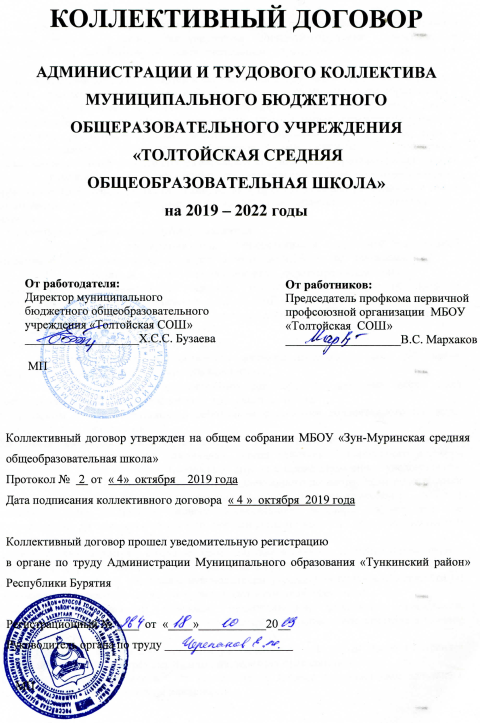 